Jodi Jacobson Frey, Ph.D., LCSW-C, CEAPUniversity of Maryland, BaltimoreSchool of Social Work525 West Redwood StreetBaltimore, Maryland 21201Phone: (410) 706-3607Fax: (410) 706-6046                Email: jfrey@ssw.umaryland.edu 	Websites: http://www.ssw.umaryland.edu/eap	   Twitter: @JodiJFrey				    http://www.BHWellLab@ssw.umaryland.edu       LinkedIn: jodijacobsonfrey		        	    http://www.eaarchive.org	   Facebook: https://www.facebook.com/jodijacobson.frey   Faculty Website: https://www.ssw.umaryland.edu/JodiFreyEducationPhD	2004		University of Maryland, School of Social Work, Baltimore, MarylandDissertation: Compassion Fatigue Among Employee Assistance Counselors MSW	1998		University of Maryland, School of Social Work, Baltimore, MarylandConcentration: Mental Health; Specialization: Administrative and ClinicalBS	1996		University of Maryland, College Park, Maryland			Major: PsychologyExperience in Higher Education9/21 – present	Yonsei University, School of Social Welfare, Seoul, South Korea	Affiliated Faculty10/21 – present	University of Toronto, Factor-Inwentash School of Social Work, Ontario, CAN	Affiliated Faculty, The Centre for Research and Innovation for Black Survivors of Homicide Victims (The CRIB)6/99 - present	University of Maryland, School of Social Work, Maryland, USAPositions Held	Associate Dean for Research (2022-present)Professor (2020-present)Associate Professor (2012-2020)Assistant Professor (2006-2012)			Graduate Faculty Member (2006-present)Founder and Faculty Executive Director (2020-present), Behavioral Health and Well-Being Lab (www.BHWellLab.ssw.umaryland.edu)Chair (2006-present), Social Work in the Workplace & Employee Assistance Sub-Specialization (formerly, Employee Assistance Program Sub-specialization;(www.ssw.umaryland.edu/eap)Chair (2011-2022), Member (2009-present), Financial Social Work Initiative, Steering Committee(www.ssw.umaryland.edu/fsw)Co-Founder (2013-present), International Employee Assistance Digital Archive (www.EAArchive.org)Faculty Advisor (2011-2013), Alliance for Workforce Development and Empowerment Student Group Adjunct Professor (1999-2005)PhD Courses Taught	SOWK 810: Research Practicum IMSW Courses TaughtSWOA 736: Administration of Employee Assistance ProgramsSOWK 725: Work, Well-being and Social Policy (previously, Industrial Social Services and Social Policy)SOWK 699: Interprofessional in Action: Suicide Assessment and Risk  Management for Health Professionals (created course)SWCL/SWOA 753 (previously SOWK 699: Social Work Response to Mass Violence and Disaster (created course)SOWK 670: Social Work Research MethodsSOWK 789: Advanced Social Work ResearchField LiaisonBSW Courses TaughtSOWK 260: Introduction to Social Work, Social Welfare, and Social PolicySOWK 470: Social Work Research MethodsPhD Dissertation CommitteeJeffrey Anvari-Clark (Dissertation Chair): Understanding Financial Behavioral Health and Race (Racism), and Their Association with Investment Decisions; University of Maryland; graduated May 2022Yali Dang (Dissertation Chair): Suicide Help-seeking Behavior among College Students (draft title)Patrice Forrester (Dissertation Chair): Youth Worker Perspectives on Building Relationships with Adolescents and Emerging Adults in Under-Resourced Communities and Families: A Qualitative Analysis, University of Maryland; graduated May 2022Rachel Imboden (Dissertation Committee Member): Social Workers Describe Moral Distress: A Grounded Theory Study, University of Maryland; graduated November 2022Sally Hageman (Dissertation Committee Member): Health Savings Account Effects on Health and Debt, University of Maryland; graduated May 2019Jungyai Ko (Dissertation Committee Co-Chair): Help-seeking Behavior Among Working-Aged Adults with Suicidal Ideation: An Integration of the Andersen Model of Health Care Utilization and the Three-Stage Model of Mental Health Help-Seeking, University of Maryland; graduated May 2015Emmarentia Leonard (External Dissertation Examiner): An Employee Assistance Programme for Small and Medium Enterprises in Namibia, University of Pretoria; graduated 2019BoYoung Nam (Dissertation Co-Chair): Patterns of Suicidal Risk and Its Relationship with Suicidal Ideation and Attempt: Practice and Policy Implications, University of Maryland; graduated May 2019Orrin Ware (Dissertation Committee Member): Factors Associated with Completing Treatment in an Urban Short-Term Substance Use Disorder Treatment Facility, University of Maryland; graduated May 2021Allison West (Dissertation Committee Member): The Benefits and Costs of Caring: A Mixed-Methods Study of Early Head Start Home Visitors, University of Maryland; graduated November 2015Nikki Wooten (Dissertation Committee Member): Deployment Risk and Resilience Among Women Veterans: Biopsychosocial and Mental Health Outcomes, University of Maryland; graduated May 20091/03 – 8/06	Towson University, Department of Family Studies and Community DevelopmentPositions HeldAssistant Professor (2005-2006)Acting Graduate Program Director (Summer 2005)Visiting Professor (2004-2005)Adjunct Professor (2003-2004)Courses Taught FMST 101: Introduction to Family StudiesFMST 387: Community Service for Families (helped to create course) FMST 397: Internship in Family Studies FMST 485: Research Methods for Family StudiesExperience in Other Than Higher Education2020 – present	President/CEO, Frey Research Consulting Solutions, LLC2020	Consultant, PepsiCo, Global Wellness Advisory Committee, International2014 – present		Research Consultant, Association of Flight Attendants, Flight Attendant Drug and Alcohol Program (FADAP), International2003 - 2008	Counseling Centers of Maryland, Owings Mills, MD and Workplace Trauma Center, Owings Mills, MD Licensed Clinical Social Worker and Certified Employee Assistance Professional2005	Acting Research Director on National Institute on Alcohol Abuse and Alcoholism (NIAAA; PAR-03-133), Applying Employee Assistance Program Concepts to Reduce College Binge Drinking, $943,792, PI – Masi2002 - present		MASI Research Consultants, Inc., Boston, MASenior Research Associate and Senior Statistician (EAPs and Work/Life Programs)2000 - 2003		COPE, Incorporated, Washington, DC Employee Assistance, Work/Family Specialist; Quality Assurance Specialist1999 - 2000		Creative Alternatives, The Johns Hopkins Bayview Medical Center, 			Baltimore, MD Mental Health Therapist; Addiction Specialist1997 - 1998		Springfield Hospital Center, Sykesville, MDPsychiatric Social Worker and Advanced Social Work Intern1996 – 1997		Maryland General Hospital, Baltimore, MD			Social Work Intern1995 – 1997		Jewish Family Services, Baltimore, MDIndependent Living CounselorHonors Received2023	Dr. Donna Harrington Exemplary Faculty Mentor Award, University of Maryland, Baltimore, MD2023	Exemplary Faculty Award, University of Maryland, School of Social Work2022	Academic and Applied Research Award, Construction Working Minds Summit2022	Educator of the Year, National Association of Social Workers, Maryland Chapter2021	Dean’s Teaching Award, Fall 2021, University of Maryland, School of Social Work2019	Best Use of Technology in Employee Assistance Award recipient for my leadership in the development and continued growth of the International Employee Assistance Digital Archive (www.EAArchive.org) 2019	Dean’s Teaching Award, Spring 2019, University of Maryland, School of Social Work2017	Champions of Excellence Award Recipient, University of Maryland2016 	Dean’s Teaching Award, Fall 2016, University of Maryland, School of Social Work2015	Dean’s Teaching Award, Fall 2015, University of Maryland, School of Social Work2014	Dean’s Teaching Award, Fall 2014, University of Maryland, School of Social Work2013			Honorable Mention for Dean’s Teaching Award, Spring 2013, University of Maryland, School of Social Work2012	Named one of “10 New Faces in Employee Assistance to Watch in 2012,” Employee Assistance Professional Association (EAPA)2008			The Honor Society, Phi Kappa Phi Mentor Award2006	President’s Award - Employee Assistance Professionals Association (EAPA), in recognition of my work to further the strategic goals of the professional organization and the EAP field. More specifically, this award recognizes my work as co-chair of the EAPA Workplace Disaster Preparedness Panel of Experts. 2004-2010		Phi Kappa Phi Honor Society, Member2002 	Certificate of Appreciation awarded by Mr. Al Diaz, Director of NASA Goddard Space Flight Center, recognizing “outstanding service and support of the Employee Assistance Program, your commitment to the Goddard Safety and Environmental Program, and ensured the safety and health of NASA employees” (Al Diaz, Director, NASA-GSFC)2002 	Group Achievement Award for Contractor Excellence - Employee Assistance Program awarded by the National Aeronautics and Space Administration (NASA) Goddard Space Flight Center, recognizing “exceptional contributions in providing professional and caring employee and workplace assistance services to Goddard employees and family members” (Al Diaz, Director, NASA-GSFC)2002 	Public Service Group Achievement Award awarded by the National Aeronautics and Space Administration (NASA), recognizing “outstanding contributions and steadfast support of the psychological well-being of the NASA and contractor workforce and their families” (Sean O’Keefe, Administrator, NASA)2000-2001		Merit Award, University of Maryland, School of Social Work2000	First Place - Graduate Research Conference, Social Science Division. Forgiving Your Spouse: Decision-Based Forgiveness in Marital Relationships.1998-1999		Merit Award, University of Maryland, School of Social WorkResearch Support and FellowshipsPrincipal Investigator (PI) or Site PI:2022-2025	JP Morgan Chase, POWER Collaborative (Site-PI), $5,000,000 ($500,000 to SSW to lead the evaluation)2020-2023	Richmond Innovation Fund and University of Maryland, Behavioral Health and Well-Being Lab (BHWell Lab) (PI), $90,0002020-2023	U.S. Department of Health and Human Services, Substance Abuse and Mental Health Services Administration (SAMHSA), funded through South County Healthy Bodies, Healthy Minds, Washington County Zero Suicide Grant Program (Site-PI), $117,3352020-2025	U.S. Centers for Disease Control and Prevention (CDC), Preventing Suicide in Michigan Men (PRiSMM) (Site-PI), $933,8292020: Not funded	Wellcome Trust Foundation, Preventing and Supporting Healthcare Employees with Anxiety and Depression through Employee Assistance Programs (EAPs)2020: Not funded	American Foundation for Suicide Prevention, Distinguished InvestigatorsGrant, Online Programs to Reduce Suicide Risk for Men of Color and Men of Minority Sexual Orientation2018: (Revisions  	American Foundation for Suicide Prevention, Healthy Men Utah: Suicide 	     requested, but 	Prevention Among Working-Age Men     not funded)2019-2021	American Foundation for Suicide Prevention, Program Evaluation of Workplace Integrated Screening Program (ISP), $55,6932017-2018	Woodside Foundation, 10-Year Anniversary Grant, Financial Social Work Initiative, $100,0002016-2017	Employee Assistance Research Foundation c/o Masi Research Consultants, Inc. History of the Employee Assistance Field: Key Informant Interviews, UMB Sub-Contract: $12,585 (Site PI - Frey; PI - Masi)2015-2020	U.S. Centers for Disease Control and Prevention (CDC), Online Screening and Early Intervention to Prevent Suicide Among Middle-Aged Men, CDC: 1U01CE002661-01; $1,277,973 2014-2017	Job Opportunities Task Force through the Financial Industry Regulatory Authority, FINRA/Baltimore CASH Campaign, Financial Education in Your Community, $30,0002014-2015	Sandia National Laboratories, Health and Productivity of Employees: A Follow-Up Study, $38,0462013-2014	Junior Achievement of Maryland, College Savings Programs: Feasibility Study, $23,477 2013-present	Association of Flight Attendants, Drug and Alcohol Program Workplace Outcomes Study, $25,0002011-2013	Maryland CASH Campaign, Evaluation of the Financial Stability Platform, $160,0002011	Employee Assistance Research Foundation, The Role and Future of Internal/Hybrid EAPs Across Industries, $50,000 (selected for Phase II final consideration, but not funded)2010 – 2017	Woodside Foundation, Financial Social Work Initiative, $275,600 2010 - 2012	Oak Ridge Institute for Science and Education, Oak Ridge Associated Universities in partnership with the U.S. Department of Energy, Assessing the Needs of an Aging Workforce at the U.S. Department of Energy: Health, Safety and Productivity, $72,2722009 – 2011	University of Maryland, School of Social Work, Teaching Scholars Award, Evaluation of a Suicide Prevention Gatekeeper Training for Graduate Social Work Interns: A Pilot Study, $20,000 2008 - 2012	Oak Ridge Institute for Science and Education, Oak Ridge Associated Universities in partnership with the U.S. Department of Energy, Sustainability Assessment of Workforce Health and Productivity, Additional work-site-specific support provided by Sandia National Laboratory and Argonne National Laboratory, $91,0882008 – 2009	University of Maryland, School of Social Work, Designated Research Initiative Funds, Outcomes of Brief Screening for Depression and Alcohol Use Within a National Employee Assistance Program, $10,704 2007 – 2008	University of Maryland, School of Social Work, Designated Research Initiative Funds and the American Association of Suicidology, Developing Evidence-Based Training for Suicide Risk Assessment and Treatment Planning, $11,050 ($7,051 from UMSSW and $4,000 from AAS) 2007	Project Enhancement Corporation (Technical Services Company for the U.S. Department of Energy), Review of Policies and Procedures of the U.S. Department of Energy to Develop a Detailed Implementation Plan for Enhancing Employee Assistance Programs and Supporting Management Systems, $18,636 2006 - 2007	Evangelical Lutheran Church of America – Delaware-Maryland Synod, Evaluation of and Satisfaction with Services and Programs Offered by the Evangelical Lutheran Church of America (ELCA), Delaware-Maryland Synod, $10,141Co-Principal Investigator:2022	Stulman Foundation, Lower Shore Clinic and Behavioral Health and Well-Being Lab Collaborative Research Project, $150,0002022	Lower Shore Clinic, Lower Shore Clinic and Behavioral Health and Well-Being Lab Collaborative Research Project, $150,0002022	Terrapin Pharmacy, Lower Shore Clinic and Behavioral Health and Well-Being Lab Collaborative Research Project, $150,0002021	UMB Center for Interprofessional Education, Interprofessional Education Collaboration, Inclusion, Diversity, Equity and Advocacy, UMB Students Helping Maryland PROSPER (Partnering to Reduce Opioid Stigma and Promote Employment in Recovery) (Co-PI – Cloeren)2020 – 2023	U.S. Centers for Disease Control and Prevention (CDC) through the Maryland Department of Health, Workplace PROSPER: Partnering to reduce opioid stigma and promote employment in recovery, $267,950, Co-PI – M. Cloeren2019 - 2020	University of Maryland Center for Addiction Research, Science to Systems Pilot Grant, Operation PROSPER: Measuring Employee Readiness in Adults Receiving Medication Assisted Treatment for Opioid Use Disorder, $40,000, Co-PI – M. Cloeren2019 - 2020	University of Maryland, School of Medicine, ATIP Innovation and Collaboration Pilot Grant, Operation PROSPER: Peer Reintegration and Other Services Promoting Employment in Recovery, $23,000, Co-PI – M. Cloeren2018 – 2021	National Center for Responsible Gaming, Developing and Testing a Brief Intervention for Problem Gambling in Credit Counseling, $172,451, Co-PI – P. Sacco2017 – 2018	National Center for Responsible Gaming, At-Risk Gambling in Credit Counseling: Prevalence and Feasibility of Brief Intervention, $34,000, Co-PI – P. Sacco2014 – 2015	University of Maryland, Youth Mental Health First Aid Evaluation Project, $48,066, Co-PI – T. Rose and K. Collins 2014 – 2015	Annie E. Casey Foundation, $tand By Me Evaluation Study, $124,696, Co-PI – C. Callahan 2012 – 2013	Crisis Care Network, National Trends of Workplace Critical Incidents and Responses, $11,565, Co-PI – P. Osteen2010 - 2011	University of Maryland, School of Social Work, Supporting Returning Soldiers: A Survey of Maryland Social Workers’ Behavioral Health Training Needs, University of Maryland, School of Social Work, $35,000, Co-PI – K. Collins Co-Investigator:2023 – 2006	Maryland Department of Health, Behavioral Health Administration, State Opioid Response (SOR III) Data Collection, Reporting and Continuous Learning and Quality Improvement, PI – J. Unick2022 – 2024	National Council of State Boards of Nursing, Impact of Employee Assistance Programs on Substance Use in Nurses, $249,099, PI – A. Trinkoff2022 – 2023	Saul Zaentz Charitable Foundation, Rebuilding Financially After Bankruptcy, $25,000, PI – C. Callahan2022 – 2023	TRUIST Foundation, Helping Professions Build Economic Mobility: Expanding Programs to Move Social Work Students from Economic Crisis to Engagement and on to Financial Well-Being, $30,000, PI – C. Callahan2021-2023	University of Maryland, People with Substance Use Disorders as Partners to Improve Assessing and Addressing Health-related Social Needs + Improving Patient and Provider Engagement in Addiction Research through a Longitudinal Research Collaboration (PURPLE PEARL), PI- M. Moen2021-2022	National Institute of Drug Abuse through University of Maryland, Baltimore, School of Social Work, Innovation in Recovery through Infrastructure Support (IRIS) grant. Potential role of online skills preparation for employment in recovery (PROSPER/Online Skills), $25,000, PI – K. Wireman2020-2023	U.S. Department of Health and Human Services/Office of Minority Health, Protecting Against Adverse Childhood Experiences (ACES) in Baltimore through the Earned Income Tax Credit (EITC), $388,000, Site PI- C. Callahan2020-2025	National Institute for Drug Abuse (NIDA), Innovations in Recovery through Infrastructure, submitted in response to RFA-DA-20-014 (Study of Recovery Support for Persons Treated with Medications for Opioid Use Disorder), $2,965,352.11, PIs – J. Unick and M. Tuten2020	Wellcome Trust Foundation, The Mediating Role of Flexible Workplace Policies on Employees’ Health and Wellbeing, $51,750.00, PI – P. Osteen 2020 - 2021	Kazanjian Foundation, The University of Maryland School of Social Work/Financial Social Work Initiative: Financial Social Work Certificate Program – Online, $78,137, PI – C. Callahan (partially funded by University of Maryland, Baltimore Foundation)2018 – 2019	University of Maryland, Baltimore, Center for Addiction Research, Education, and Service (CARES): Understanding and Addressing Drug Diversion, Medication Disposal Practices, and Risk of Substance Misuse in Hospice Care, $75,000, PI – J. Cagle2017 – 2018	Kazanjian Foundation, The University of Maryland School of Social Work/Financial Social Work Initiative: Financial Social Work Certificate Program, $23,600, PI – C. Callahan2017 – 2021	Health Resources Services Administration (HRSA), Workforce Education and Training (BHWET) Program, 1M01HP364-01-00, $1,919,752, PI – P. Sacco2016 – 2017	Florida Institute for Child Welfare, Suicide Prevention Training Intervention with Youth Service Providers, PI – P. Osteen2015 – 2017	Financial Industry Regulatory Authority (FINRA), Psychosocial Well-Being and Financial Capability, $88,193, PI – J. Kunz2015 – 2016	Florida State University College of Social Work, Training Law Enforcement in Suicide Prevention, PI – P. Osteen2014 – 2017	Substance Abuse and Mental Health Services Administration (SAMHSA), Screening, Brief Intervention, and Referral to Treatment (SBIRT) Training, $939,952, PI - P. Sacco 2013 – 2015	University of Maryland, Baltimore, Pilot and Exploratory Interdisciplinary Research Grant, Development of an Intervention to Minimize Financial Burden at the End of Life, $75,000, PI – J. Cagle2013	Employee Assistance Research Foundation, Empirical Research on Workplace Outcomes Related to Employee Assistance Programs, $100,000, PI – K. Jinnett (selected for Phase II final consideration but not funded)2002 - 2003		United Behavioral Health, Managers and Human Resource Professionals’ Opinions 	of Employee Assistance and Work/Life Programs, $25,000, PI – D. Masi2001 - 2002	Ceridian Corporation, Outcome Measurements of an Online EAP and Work/Life Program, $22,000, PI – D. Masi2000 - 2001	Ceridian Corporation, Outcome Measurements of an Integrated EAP and Work/Life Program, $22,000, PI – D. MasiFund Administrator, Consultant, and Other Role:2019 – current	Fund Administrator: Financial Social Work Endowed Fund at the University of Maryland, School of Social Work2018 – current	Fund Administrator: Social Work in the Workplace & Employee Assistance Fund at the University of Maryland, School of Social Work2015 – current	Consultant: Association of Flight Attendants. Work-Related Outcomes from Participation in the Flight Attendant Drug and Alcohol Program (FADAP), $35,2502015 – 2016	Consultant: Administration of Children and Families, TOGETHER: A couples’ Model to Enhance Relationship and Economic Stability, $7,496,155, PIs: M. Falconier and J. Kim 2015	Fund Administrator: Erikson Grant to develop training on financial security in aging2015 – present	Scholarship Review Committee Member: Woodside Foundation Financial Social Work Scholarship2015 – present	Scholarship Review Committee Member: SunTrust Financial Social Work Scholarship (annual) and Fellowship (one year)2012 – present	Fund Administrator: Financial Social Work Initiative Operating Fund2012	Fund Administrator: Bates Fund for Military Social Work, $3,000 to support programming related to financial social work and military families2006	National Institute of Mental Health (NIMH) and the University of Rochester Medical Center, Summer Research Institute on Suicide Prevention Level One ParticipantRefereed Publications,Gilgoff, J. N., Park, E., Price, J., Scott, T., Moyd, T., Rouse, K., Knighton, G., Frey, J. J., Mattocks, N., Shook, E., Tuten, M., Unick, J., & Wagner, F. (2022). Building equitable community-academic partnerships for opioid recovery research: Lessons learned from stakeholder engagement with peer and provider organizations. Journal of Community Engagement and Scholarship, 15(1), doi: 10.54656/jces.v15i1.479 Gilgoff, J. N., Wagner, F., Frey, J. J., Osteen, P. (2022). Help-seeking and Man Therapy: The impact of an online suicide intervention. Suicide and Life-Threatening Behavior, doi: 10.1111/sltb.12929Frey, J. J., Osteen, P. J., Sharpe, T. L., Mosby, A. O., Joiner, T., Ahmedani, B., Iwamoto, D., Nam, B., Spencer-Thomas, S., Ko, J., Ware, O. D., Imboden, R., Cornette, M. M., & Gilgoff, J. N. (2022). Effectiveness of Man Therapy to reduce suicidal ideation and depression among working-age men: A randomized controlled trial. Suicide and Life Threatening Behavior, doi: 10.1111/stlb.12932.Birkenmaier, J., Rothwell, D., Frey, J. J., & Coffey, D. S. (2022). Introduction to the special issue on “financial capability and asset building for family wellbeing.” Journal of Family and Economic Issues, 43, 647-653. doi: 10.1007/s10834-022-09871-yHageman, S., & Frey, J. J. (2022). Health savings account associations from a social work perspective. Journal of Evidence-Based Social Work, doi: 10.1080/26408066.2022.2029787 Huffman, M., Cloeren, M., Ware, O. D., Frey, J. J., Greenblatt, A. D., Mosby, A., Oliver, M., Imboden, R., Bazell, A., Clement, J., & Diaz-Abad, M. (2022). Poor sleep quality and other risk factors for unemployment among patients on opioid agonist treatment. Substance Abuse: Research and Treatment, 16, doi:10.1177/11782218221098418Nam, B., DeVylder, J., Kim, J., Ryu, W., Kim, D. I., Frey, J. J., & DeVylder, J. (2021). Perceived social stigma, self-concealment, and suicide risk among North Korean refugee women exposed to traumatic events. Suicide and Life-Threatening Behavior, doi:10.1111/stlb.12805. Cagle, J., McPherson, M., Frey, J. J., Sacco, P., Ware, O., Hoffmann, D., & Guralnik, J. (2021). A national survey of challenges faced by hospices during the opioid crisis: Estimates of pain medication shortages, missing medications and opioids left in the home post-death. Journal of Pain and Symptom Management, S0885-3924(21), 00212-8. DOI: 10.1016/j.jpainsymman.2021.02.023.Callahan, C., Frey, J. J., Imboden, R., & Hatcher, S. (2021). A financial social work certificate program for community and family practitioners. Families in Society, 1-8, doi: 10.1177/10443894211061098. Imboden, R., Frey, J. J., Bazell, A., Mosby, A., Ware, O. D., Mitchell, C. S., & Cloeren, M. (2021). Workplace support for employees in recovery from opioid use: Stakeholder perspectives. New Solutions: A Journal of Environmental and Occupational Health Policy, published online, 1-10. DOI: 10.1177/1048291 1211043522.Osteen, P., Oehme, K., Morris, R. C., Arciniegas, J., Frey, J. J., Woods, M., & Forsman, R. L. (2021). Suicide intervention training with law enforcement officers. Suicide and Life-Threatening Behavior, doi: 10.1111/sltb.12763.Ware, O., Frey, J. J., Cloeren, M., Mosby, A., Imboden, R., Bazell, A., Huffman, M., Hochheimer, M., Greenblatt, A. D., & Sherman, S. A. (2021). Examining employment and employment barriers among a sample of patients in medication-assisted treatment in the U.S. Addictive Disorders and their Treatment, 3-9. DOI:10.1097/ADT.0000000000000295Osteen, P., Oehme, K., Woods, M., Forsman, R. L., Morris, R. C., & Frey, J. J. (2020). Law enforcement officers’ knowledge, attitudes, self-efficacy, and use of suicide intervention behaviors. Journal of the Society for Social Work and Research, 11(4), 509-527. Ware, O., Cagle, J. G., McPherson, M. L., Sacco, P., Frey, J. J., & Guralnik, J. (2020). Confirmed medication diversion in hospice care: Findings from a national sample of agencies. Journal of Pain and Symptom Management. DOI: https://doi.org/10.1016/j.jpainsymman.2020.09.013 Frey, J. J., (2020). Actively working to be more antiracist in the employee assistance field. Journal of Workplace Behavioral Health, 35(2), 69-79. Available online: https://www.tandfonline.com/doi/full/10.1080/15555240.2020.1785887Cagle J., McPherson, M. L., Frey, J. J., Sacco, P., Ware, O. D., Wiegand, D. L., & Guralnik, J. M. (2020). Estimates of medication diversion in hospice. Journal of the American Medical Association, 323(6), 566-568. DOI:10.1001/jama.2019.20388Ko, J., Frey, J. J., & Harrington, D. (2019). Preventing suicide among working-age adults: The correlates of help-seeking behavior. Inquiry: The Journal of Health Care Organization, Provision, and Financing, 56, 1-9. DOI: 10.1177/0046958019850979Sacco, P., Frey, J. J., Callahan, C., Hochheimer, M., Imboden, R., & Hyde, D. (2019). Feasibility of brief screening for at-risk gambling in consumer credit counseling. Journal of Gambling Studies, 35(4), 1423-1439. DOI:10.1007/s10899-019-09836-1Xu, Y., Harmon, C. L., & Frey, J. J. (2019). Rethinking professional quality of life for social workers: Inclusion of ecological self-care barriers [Special issue]. Journal of Human Behavior in the Social Environment, 29, 11-25. DOI:10.1080/10911359.2018.1452814Frey, J. J., Pompe, D., Sharar, D. A., Imboden, R., & Bloom, L. (2018). Experiences of internal and hybrid employee assistance program managers: Factors associated with successful, at-risk, and eliminated programs. Journal of Workplace Behavioral Health, 33, 1-23. DOI: 10.1080/15555240.2017.1416293Osteen, P. J., Lacasse, J. R., Woods, M. N., Greene, R., Frey, J. J., & Forsman, R. L. (2018). Training youth services staff to identify, assess, and intervene when working with youth at high risk for suicide. Children and Youth Services Review, 86, 308-315, DOI:10.1016.j.childyouth.2018.02.008Rose, T., Leitch, J., Collins, K., Frey, J. J., & Osteen, P. J. (2017). Effectiveness of Youth Mental Health First Aid USA for social work students. Research on Social Work Practice, 29(3), 291-302. DOI:10.1177/1049731517729039 Cagle, J. G., Osteen, P., Sacco, P., & Frey, J. J. (2017). Psychosocial assessments by hospital social workers: A content review of instruments from a national sample. Journal of Pain and Symptom Management, 53(1), 40-48. DOI:10.1016/j.jpainsymman.2016.08.016DeVylder, J. E., Frey, J. J., Cogburn, C. D., Wilcox, H. C., Sharpe, T. L., Oh, H. Y., Nam, B., & Link, B. G. (2017). Elevated prevalence of suicide attempts among victims of police violence in the U.S. Journal of Urban Health, 94(5), 629-636. DOI:10.1007/s11524-017-0160-3Sacco, P., Ting, L., Crouch, T. B., Emery, L., Moreland, M., Bright, C., Frey, J. J., & DiClemente, C. (2017). SBIRT training in social work education: Evaluating change using standardized patient simulation. Journal of Social Work Practice in the Addictions, 17, 1-19. DOI:10.1080/1533256X.2017.1302886 Frey, J. J., Hopkins, K., Osteen, P., Callahan, C., Hageman, S., & Ko, J. (2016). Training social workers and human service professionals to address complex financial needs of clients. Journal of Social Work Education, 53(1), 118-131.Lee, S. J., Osteen, P., & Frey, J. J. (2016). Predicting changes in behavioral health professionals’ clinical practice skills for recognizing and responding to suicide risk. Journal of the Society for Social Work and Research, 7(1), 2334-2315. DOI:10.1086/685037Osteen, P., Frey, J. J., MaKenna, N., Woods, M. N., Ko, J., & Shipe, S. (2016). Modeling the longitudinal direct and indirect effects of attitudes, self-efficacy, and behavioral intentions on practice behavior outcomes of suicide intervention training. Suicide and Life-Threatening Behavior, 47(4), 410-420. DOI:10.111/sltb.12288Ahn, H., Roll, S, Zeng, S., Frey, J. J., Reiman, S., & Ko, J. (2015). Impact of income inequality on workers' life satisfaction in the U.S.: A multilevel analysis. Social Indicators Research, 128(3), 1347-1363. DOI:10.1007/s11205-015-1082-7Frey, J. J., Osteen, P., Berglund, P. A., Jinnett, K., & Ko, J. (2015). Predicting the impact of chronic health conditions on workplace productivity and accidents: Results from two U.S. Department of Energy National Laboratories. Journal of Occupational and Environmental Medicine, 57(3), 436-444. DOI:10.1097/JOM.0000000000000383Frey, J. J., Svoboda, D., Sander, R., Osteen, P., Callahan, C., & Elkinson, A. (2015). Social work practice with clients with financial difficulties: Evaluation of continuing education training on financial capability. Journal of Social Work Education, 51(3), 439-456. DOI:10.1080/10437797.2015.1043195 Ko, J., Frey, J. J., Osteen, P., & Ahn, H. (2015). Moderating effects of immigrant status on determinants of job satisfaction: Implications for occupational health among immigrants. Journal of Career Development, 42(5), 396-411. DOI:10.1177/0894845315572890Sherraden, M. S., Huang, J., Frey, J. J., Birkenmaier, J., Callahan, C., Clancy, M., & Sherraden, M. (2015). Financial capability and asset building for all (Working Paper No. 13, American Academy of Social Work and Social Welfare). Retrieved from https://grandchallengesforsocialwork.org/wp-content/uploads/2016/01/WP13-with-cover.pdf Frey, J. J., Collins, K., Pastoor, J. B., & Linde, L. (2014). Social workers’ observations of the needs of the total military community. Journal of Social Work Education, 50(4), 712-729.  DOI:10.1080/10437797.2014.947904 Osteen, P., Frey, J. J., & Sharpe, T. (2014). Suicide prevention in social work education: How prepared are social work students? Journal of Social Work Education, 50, 349-364. DOI:10.1080/10437797.2014.885272Osteen, P., Frey, J. J., & Ko, J. (2014). Advancing training to identify, intervene, and follow-up with individuals at risk for suicide through research. American Journal of Preventive Medicine, 47(3S2), S216-221. DOI:10.1016/j.amepre.2014.05.033Sharpe, T. L., Frey, J. J., Osteen, P., & Bernes, S. (2014). Perspectives and appropriateness of suicide prevention gatekeeper training for MSW students. Social Work in Mental Health, 12, 117-131. DOI:10.1080/15332985.2013.848831Sharpe, T. L., Osteen, P., Frey, J. J., & Michalopoulos, L. M. (2014). Coping with traumatic grief responses among African American family members of homicide victims. Violence and Victims, 29, 332-347. DOI: 10.1891/0886-6708.VV-D-12-00083R1 Oktay, J., Jacobson, J. M., & Fisher, E. (2013). From doctoral student to social work educator: A qualitative study. Journal of Social Work Education, 49(2), 207-222. DOI:10.1080/10437797.2013.768108Jacobson, J. M., Pastoor, J., & Sharar, D. (2013). Predicting practice outcomes among social work employee assistance counselors. Social Work in Mental Health, 11, 1-14. DOI:10/1080/01488376.2012.744627 Jacobson, J. M. (2012). Risk of compassion fatigue, burnout, and potential for compassion satisfaction among employee assistance professionals: Protecting the workforce. Traumatology, 18, 64-73. DOI:10.1177/1534765611431833Jacobson, J. M., Osteen, P., Jones, A. L., & Berman, A. (2012). Evaluation of the Recognizing and Responding to Suicide Risk Training. Suicide and Life-Threatening Behavior, 42(5), 471-485. DOI:10.111/j.1943.278X.2012.00105.XJacobson, J. M., Osteen, P. J., Sharpe, T., & Pastoor, J. (2012). Randomized trial of suicide gatekeeper training for social work students. Research on Social Work Practice, 22, 270-281. DOI:10.1177/1049731511436015  Jacobson, J. M., Rothschild, A., Mirza, F., & Shapiro, M. (2012). Risk of burnout and compassion fatigue, and potential for compassion satisfaction among clergy: Implications for social work and religious organizations. Social Service Review, 39(4), 455-468. DOI:10.1080/01488376.2012.744627 Jacobson, J. M., & Sacco, P. (2012). Employee assistance program services for alcohol and other drug problems: Implications for increased identification and engagement in treatment. American Journal on Addictions, 21(5), 1-8. DOI:10.1111/j.1521-0391.2012.00256Jacobson, J. M., Jones, A., & Bowers, N. (2011). Using existing employee assistance program case files to demonstrate outcomes. Journal of Workplace Behavioral Health, 26(1), 44-58. DOI:10.1080/15555240.2011.540983 Jacobson, J. M., Oravecz, L., Falk, A., & Osteen, P. (2011). Proximate outcomes of service-learning among Family Studies undergraduates. Family Science Review, 16(1), 22-33. Retrieved from familyscienceassociation.org/sites/default/files/Jacobson%20final.pdfTing, L., Jacobson, J. M., & Sanders, S. (2011). Current levels of perceived stress among mental health social workers who work with suicidal clients. Social Work, 56(4), 327-336. DOI:10.1093/sw/56.4.327Jacobson, J. M., & Attridge, M. (2010). Employee Assistance Programs (EAPs): An allied profession for work/life. Retrieved from Work and Family Researchers Network website: https://wfrn.org/wp-content/uploads/2018/09/Employee_Assistance_Programs-Encyclopedia.pdf Jacobson, J. M., & Jones, A. (2010). Standards for the EAP profession: Isn’t it time we all start speaking the same language? Journal of Workplace Behavioral Health, 25(1), 1-18. DOI:10.1080/15555240903538741Everly, G. S., Welzant, V., & Jacobson, J. M. (2008). Resistance and resilience: The final frontier in 	traumatic stress management. International Journal of Emergency Mental Health, 10, 261-270.Ting, L., Jacobson, J. M., & Sanders, S. (2008). Available supports and coping behaviors of mental health 	social workers following fatal and nonfatal client suicide behavior. Social Work, 53, 211-221.Sanders, S., Jacobson, J. M., & Ting, L. (2008). Preparing for the inevitable: Training social workers to cope with client suicide. Journal of Teaching in Social Work, 28(1), 1-18.	DOI:10.1080/08841230802178821Jacobson, J. M. (2006). Compassion fatigue, compassion satisfaction, and burnout: Reactions among 	employee assistance professionals providing workplace crisis intervention and disaster management services. Journal of Workplace Behavioral Health, 21, 133-152. doi:10.1300/J490v21n03_08 [Simultaneously published as a book chapter in R. P. Maiden, R. Paul, & C. Thompson (Eds.). (2006). Workplace Disaster Preparedness, Response, and Management (pp. 133-152). New York: The Haworth Press].Sanders, S., Ting, L., Power, J., & Jacobson, J. M. (2006). Social workers’ views of no suicide contracts. 	Social Work in Mental Health, 4(4), 51-66. DOI:10.1300/J200v04n04_04Ting, L., Sanders, S., Jacobson, J. M., & Power, J. (2006). Dealing with the aftermath: A qualitative analysis of reactions of mental health social workers after a client suicide. Social Work, 51, 329-342.Sanders, S., Jacobson, J. M., & Ting, L. (2005). Reactions of mental health social workers following a client 	suicide or attempt: A qualitative investigation. Omega: Journal of Death and Dying, 51, 197-		216. DOI:10.2190/D3KH-EBX6-Y70P-TUGNTing, L., Jacobson, J. M., Sanders, S., Bride, B., & Harrington, D. (2005). The secondary traumatic stress scale (STSS): Confirmatory factor analyses with a national sample of mental health social workers [Special issue]. Journal of Human Behavior in the Social Environment, 11(3), 177-194. doi:10.1300/J137v11n0309 [Simultaneously published as a book chapter in W. R. Nugent (Ed.). (2005). Approaches to measuring the human behavior in the social environment (pp. 177-194). New York, NY: The Haworth Press].Jacobson, J. M., Ting, L., Sanders, S., & Harrington, D. (2004). Prevalence of and reactions to fatal and 	nonfatal client suicidal behavior: A national study of mental health social workers. Omega: Journal of Death and Dying, 49, 237-248. DOI:10.2190/HPKQ-T700-EPQL-58JQMasi, D., & Jacobson, J. M. (2003). Outcome measurements of an integrated employee assistance and work-life program. Research on Social Work Practice, 13, 451-467. DOI:10.1177/1049731503013004003Masi, D. A., Jacobson, J. M., & Cooper, A. (2000). Quantifying quality: Findings from clinical reviews. 	Employee Assistance Quarterly, 15(4), 1-17. DOI: 10.1300/J022v15n04_01BooksCallahan, C., Frey, J. J., Imboden, R. (Eds.). (2019). The Routledge handbook on financial social work: Direct practice with vulnerable populations. New York, NY: Taylor & Francis.Birkenmaier, J., Sherraden, M. S., Frey, J. J., Callahan, C., & Santiago, A. M. (Eds.). (2018). Financial capability and asset building: Building evidence for community practice. New York, NY: Taylor & Francis. ChaptersCloeren, M., Frey, J. J., & Jetton, I. G. (in press). Sidebar 2: Prevention and early treatment in the workplace setting. Section 4, Chapter 30. American Society for Addiction Medicine (ASAM) Principles of Addiction Medicine. Huang, J., Sherraden, M. S., Jonson, E., Birkenmaier, J., Rothwell, D., Despard, M. R., Jones, J. L., Callahan, C., Doran, J., Frey, J. J., McClendon, G. G., Friedline, T, & McKinney, R. (2022). Building financial capability and assets for all (pp. 310-316). In R. P. Barth, J. T. Messing, T. R. Shanks, & J. H. Williams (Eds.), Grand challenges for social work and society: Milestones achieved and opportunities ahead. NY, New York: Oxford University Press.Callahan, C., Frey, J. J., & Imboden, R. (2019). Introduction: Background, history and need. In C. Callahan, J. J. Frey, & R. Imboden (Eds), The Routledge handbook on financial social work: Direct practice with vulnerable populations (pp. 1-6). New York, NY: Taylor & Francis.Callahan, C., Frey, J. J., & Imboden, R. (2019). Overview of interventions. The Routledge handbook on financial social work: Direct practice with vulnerable populations (pp. 7-15). New York, NY: Taylor & Francis. Clark, J., & Frey, J. J. (2019). Financial capability and behavioral health. In C. Callahan, J. J. Frey, & R. Imboden (Eds.), The Routledge handbook on financial social work: Direct practice with vulnerable populations (pp. 61-72). New York, NY: Taylor & Francis.Imboden, R., Frey, J. J., McKinney, R. (2019). Financial capability and the workplace. In C. Callahan, J. J. Frey, & R. Imboden (Eds.), The Routledge handbook on financial social work: Direct practice with vulnerable populations (pp. 73-86). New York, NY: Taylor & Francis.Sherraden, J., Frey, J. J., & Birkenmaier, J. (2016). Financial social work. In J. J. Xiao (Ed.), Handbook of consumer finance. (2nd ed., pp. 115-130). New York: Springer.Frey, J. J., & Pastoor, J. (2014). EAP intake and assessment. In R. Csiernik (Ed.), Wellness and work: Issues and responses, (1st ed., pp. 215-228). Toronto, Canada: Canadian Scholars Press.Jacobson, J. M., & Kominoth, C. (2009). Impaired professionals: Unique challenges for employee 	assistance programs. In W. G. Emener, W. S. Hutchinson, & M. A. Richard (Eds.), 		Employee assistance programs: Wellness/enhancement programming, (4th ed., pp. 319-327). Springfield, IL: Charles C. Thomas Publisher.Jacobson, J. M. (2006). Compassion fatigue, compassion satisfaction, and burnout: Reactions among 	employee assistance professionals providing workplace crisis intervention and disaster 	management services. In R. P. Maiden, R. Paul, & C. Thompson (Eds.), Workplace disaster preparedness, response, and management (pp. 133-152). New York, NY: The Haworth Press. [Co-published simultaneously in Journal of Workplace Behavioral Health, 21(3/4), 133-152. doi:10.1300/J490v21n03_08].Ting, L., Jacobson, J. M., Sanders, S., Bride, B., & Harrington, D. (2005). The secondary traumatic stress 	scale (STSS): Confirmatory factor analyses with a national sample of mental health social workers. In W. R. Nugent (Ed.). Approaches to measuring the human behavior in the social environment (pp. 177-194). New York, NY: The Haworth Press. (Co-published simultaneously in Journal of Human Behavior in the Social Environment, 11, 177-194. doi:10.1300/J137v11n03_09).Editor and Guest EditorBirkenmaier, J., Rothwell, D., & Frey, J. J. (2022). Special issue on financial capability and asset building for family financial wellbeing. Journal of Family and Economic Issues, 43(4). Available online: https://link.springer.com/journal/10834/volumes-and-issues/43-4Frey, J. J., Sherraden, M. S., Birkenmaier, J., & Callahan, C. (Guest Editors). (2017). Financial capability and asset building in social work education. Journal of Social Work Education, 53(1), 79-83. doi:10.1080/10437797.2016.1256170Bent-Goodley, T. B., Sherraden, M. S., Frey, J. J., Birkenmaier, J., Callahan, C., & McClendon, G. G. (Guest Editors). (2017). Celebrating six decades of social work and advancing financial capability and asset development. Social Work, 61(4), 293-296 doi:10.1093/sw/sww058Birkenmaier, J., Sherraden, M. S., Frey, J. J., Callahan, C., & Santiago, A. M. (Guest Editors). (2016). Financial capability and asset building: Building evidence for community practice. Journal of Community Practice, 24(4), 357-367. doi:10.1080/10705422.2016.1233519 Frey, J. J. (Co-Editor-in-Chief) (2015-present). Journal of Workplace Behavioral Health. Taylor & Francis.Jacobson, J. M. (Guest Editor). (2005). International Journal of Emergency Mental Health, 7(3). Special Issue on Workplace Crisis Intervention and Employee Assistance Programs. Contributed: Workplace crisis intervention and employee assistance programs (EAPs), 155-157.Invited Articles and Professional Organization PublicationsTiesman, H. M., Frey, J. J., & Spencer-Thomas, S. (2023, March 15). Critical steps your workplace can take today to prevent suicide. NIOSH Science Blog, Centers for Disease Control and Prevention. Available online: https://blogs.cdc.gov/niosh-science-blog/2023/03/15/preventing-workplace-suicide/ Herlihy, P., Frey, J. J., & Nayak, A. (2023, March). Repository for the ages: 10th anniversary for the International Employee Assistance Digital Archive. Journal of Employee Assistance, 53(2), 10-15.Dever, L., Gabor, D., Frey, J. J., McClatchey, M., Morrissey, J., Quiray, L., Spencer-Thomas, S., Thakkar, S., Walker, M. & Workplace Suicide Prevention and Postvention Committee (2022). Mental health promotion and suicide prevention in the workplace: Policy and respond recommendations to help employers positive impact workers and the work environment: A white paper for HR professionals and employment lawyers. United Suicide Survivors, International: Denver, CO. Available online: https://workplacesuicideprevention.com/wp-content/uploads/2022/06/20220630-FINAL-FINAL-HR-EmploymentLaw-WhitePaper.pdf Masi, D. A., Frey, J. J., Harting, J., & Spearing, M. (2022, January). Data game changer: Current utilization figures inaccurate. Journal of Employee Assistance, 1st Quarter, 18-21.Frey, J. J. (2020, October 14). How employee assistance programs can help your whole company address racism at work. Harvard Business Review, Available online: https://hbr.org/2020/10/how-employee-assistance-programs-can-help-your-whole-company-address-racism-at-work Frey, J. J. (2020). The future of employee assistance education: Reflections from a university professor, Journal of Employee Assistance, 4th Quarter. Available online: https://archive.hshsl.umaryland.edu/handle/10713/13823 Frey, J. J., Siebert, D. C. (2020). Letter from the editors: Dual pandemics. Journal of Workplace Behavioral Health, 35(2), 67-68. Available online: https://www.tandfonline.com/doi/full/10.1080/15555240.2020.1784751 Frey, J. J., Spencer-Thomas, S., & Mosby, A. (2019, October). Preventing suicide in the workplace: New guidelines, recommendations issued. Journal of Employee Assistance, 4th Quarter, 22-34. Available online: https://archive.hshsl.umaryland.edu/handle/10713/11383 Frey, J. J., Herlihy, P., & Kahn, A. (2019, July). Digital Archive notes 6th anniversary: Preserving our past to protect our future. Journal of Employee Assistance, 28-30.Frey, J. J., Anvari-Clark, J., & Johnson, S. (2020, April). EAP and COVID-19: Financial apps in the era of Coronavirus. Psyberguide. Available online: https://archive.hshsl.umaryland.edu/handle/10713/12721 Frey, J. J. (Expert Panel Member). (2019, March). Mental health: A workforce crisis. Paper commissioned by the American Heart Association CEO Roundtable in collaboration with the American Heart Association’s Center for Workplace Health. Available online: https://ceoroundtable.heart.org/mentalhealth/ Frey, J. J., & Herlihy, P. (2017). Employee assistance digital archive: Virtually weaving past, present and future. Employee Assistance Report, 20(12), 1-4.Masi, D. A., & Frey, J. J. (2017, September). Key individuals interviewed for EAP history project. Journal of Employee Assistance, 4th quarter, 20-22. Available online: https://issuu.com/eapa/docs/jea_vol47no4_4thqtr2017 Pompe, J. C., Frey, J. J., Sharar, D. A., Imboden, R., & Bloom, L. (2017). An internal EAP may still be right for your organization. Journal of Employee Assistance, 47, 8-10. Pompe, J. C., Sharar, D. A., & Frey, J. J. (2017, April 6). EAP options for today’s workforce: Maximizing value by design. Retrieved from Benefits Pro website: http://www.benefitspro.com/2017/04/06/eap-options-for-todays-workforce-maximizing-value?slreturn=1495724597 Sharar, D. A., Frey, J. J., & Pompe, J. (2017, May 23). Four factors that can make or break employee assistance programs. Retrieved from Talent Management and HR website: https://www.eremedia.com/tlnt/4-factors-that-can-make-or-break-employee-assistance-programs/Frey, J. J., Spencer-Thomas, S., & Mosby, A. (2017, April 24). Deaths of despair: Employers can help. Retrieved from Insurance Thought Leadership website: http://insurancethoughtleadership.com/deaths-of-despair-employers-can-help/ Huang, J., Sherraden, M. S., Clancy, M. M., Sherraden, M., Birkenmaier, J., Despard, M., Frey, J. J., Callahan, C., & Rothwell, D. (2016, September). Policy recommendations for meeting the Grand Challenge to ‘Build Financial Capability and Assets for All’. Policy Brief No. 11, American Academy of Social Work and Social Welfare. Available online: https://openscholarship.wustl.edu/cgi/viewcontent.cgi?article=1785&context=csd_research Birkenmaier, J., Callahan, C., Frey, J. J., & Sherraden, M. (2016). Social workers are partners in professional financial practice. In J. Mintz (Ed). The professionalizing field of financial counseling and coaching journal. Retrieved from http://www.professionalfincounselingjournal.org/social-workers-are-partners-in-professional-financial-practice.html Bennett, J., Bray, J., Hughes, D., Hunter, J., Frey, J. J., Roman, P., & Sharar, D. (2015). Bridging public health with workplace behavioral health services: A framework for future research and a stakeholder call to action. Joint publication of the Employee Assistance Professional Association, Employee Assistance Research Foundation, and Employee Assistance Society of North America. Retrieved from https://archive.hshsl.umaryland.edu/handle/10713/4876Frey, J. J. (2015). Why employers must help stop suicide. Retrieved from Insurance Thought Leadership website: http://insurancethoughtleadership.com/why-employers-must-help-stop-suicide/#sthash.Sv0tWcsR.dpbs (invited)Frey, J. J., Liccardo, R., & Healy, H. (2015). Workplace experiences and outcomes related to participation in the Flight Attendant Drug and Alcohol Program: An exploratory study. EASNA Research Notes, 5(2), 1-7. Retrieved from http://www.easna.org/wp-content/uploads/2010/08/EASNA-Research-Notes-Vol-5-No-2-November-2015.pdf Gorter, J., Frey, J. J., & O’Brien, S. (2015). Broadening the value of critical incident response. Journal of Employee Assistance, 3rd Quarter, 10-13.Jacobson, J. M., Price, J., Ruster, P., Christie, J., & Worster, D. (2011).  Employee assistance.  NASW Policy Statement. NASW: Washington, DC. (invited)Jacobson, J. M., Sander, R., Svoboda, D., & Elkinson, A. (2011). Defining the role and contributions of social workers in the advancement of economic stability and capability of individuals, families and communities (Research Brief 2011-5.4).. Retrieved from University of Wisconsin-Madison, Center for Financial Security website: http://cfs.wisc.edu/DV_Workshop/Jacobson_Research_Brief.pdf Jacobson, J. M., & Hosford-Lamb, J. (2008). Working it out: Social workers in employee assistance. Social Work Today, 8(2), 18-23. (invited)Ottenstein, R., & Jacobson, J. M. (2006). A seat at the table: The EAP role in corporate disaster planning and response. Journal of Employee Assistance, 2nd Quarter, 13-15.Jacobson, J. M., Paul, J., & Blum, D. (2005). The EAP workplace critical incident continuum. The Journal of Employee Assistance, 32(2), 28-30. (Translated into Mandarin and simultaneously published in Focus & Forecast, Taiwan).Masi, D. A., Freedman, M., Jacobson, J. M., & Back-Tamburo, M. (2002). Utilization factors and outcomes for EAP and work-life programs: Comparing face-to-face, telephone, and online service experiences. Baltimore, MD: The University of Maryland, Baltimore. Retrieved from https://archive.hshsl.umaryland.edu/handle/10713/3527 Jacobson, J. M., & Back-Tamburo, M. (2001). Inside the numbers: How organizations conduct EA research – University of Maryland, School of Social Work – Academic research and training facility. EAP Association Exchange, 31(4), 29. (invited)Jacobson, J. M., & Kominoth, C. (2001). Inside the numbers: How organizations conduct EA research – COPE, Inc. EAP Vendor (M. Attridge, Ed.). EAP Association Exchange, 31(4), 28-29. (invited)Book ReviewsJacobson, J. M. (2008). [Review of the book Work and the workplace: A resource for innovative policy and practice, by S. Akabas. & P. Kurzman]. Journal of Workplace Behavioral Health, 23, 331-335.Digital Resources CreatedEmployee Assistance Digital Archive, (Co-Founder) University of Maryland, School of Social Work Collection. Available online: http://EAArchive.org (Created in 2013 and recognized with “Best Use of Technology in Employee Assistance Award” in 2019 by the Employee Assistance Professionals Association.Reports For Grants, Contracts, and Professional AssociationsFrey, J. J. (2022). Annual report on workplace outcomes for the Flight Attendant Drug and Alcohol Program (FADAP). Annual report submitted to the Association of Flight Attendants. Baltimore, MD: University of Maryland, School of Social Work.Frey, J. J. (2021). Annual report on workplace outcomes for the Flight Attendant Drug and Alcohol Program (FADAP). Annual report submitted to the Association of Flight Attendants. Baltimore, MD: University of Maryland, School of Social Work.Frey, J. J. (2020). Annual report on workplace outcomes for the Flight Attendant Drug and Alcohol Program (FADAP). Annual report submitted to the Association of Flight Attendants. Baltimore, MD: University of Maryland, School of Social Work.Spencer-Thomas S. (2019, April 9). A report of findings to direct the development of national guidelines for workplace suicide prevention. www.WorkplaceSuicidePrevention.come (Frey, J. J. was contributing committee member)Frey, J. J. (2019). Annual report on workplace outcomes for the Flight Attendant Drug and Alcohol Program (FADAP). Annual report submitted to the Association of Flight Attendants. Baltimore, MD: University of Maryland, School of Social Work.Frey, J. J. (Expert Panel Member). Mental health: A workforce crisis. Report commissioned by the American Heart Association CEO Roundtable and conducted by the American Heart Association’s Center for Workplace Health. Available online: https://ceoroundtable.heart.org/mental-health-a-workforce-crisis-report/ Frey, J. J. (2017). Annual report on workplace outcomes for the Flight Attendant Drug and Alcohol Program (FADAP). Annual report submitted to the Association of Flight Attendants. Baltimore, MD: University of Maryland, School of Social Work.Masi, D. A., & Frey, J. J. (2017). History of EAPs: United States and Canada: Part II video interviews. Final report submitted to Employee Assistance Research Foundation. Baltimore, MD: University of Maryland, School of Social Work.Frey, J. J., Callahan, C., & Imboden, R. (2016, March). Financial education workshops for low-wage employees: An evaluation study. Final report submitted to Baltimore CASH Campaign for the FINRA Foundation. Baltimore, MD: University of Maryland, School of Social Work.Callahan, C., & Frey, J. J. (2015). Evaluation of the $tand by Me financial empowerment program with the Telamon Head Start program in Delaware. Final report submitted to the Annie E. Casey Foundation. Baltimore, MD: University of Maryland, School of Social Work.Frey, J. J., & Callahan, C. (2014). Evaluating the impact and potential for college savings programs in Baltimore City. Final report submitted to Junior Achievement of Maryland. Baltimore, MD: University of Maryland, School of Social Work. Frey, J. J., Hopkins, K., & Osteen, P. (2014). Evaluation of the financial stability pathway project: Client study. Final report submitted to Maryland CASH Campaign. Baltimore, MD: University of Maryland, School of Social Work.Frey, J. J., & Liccardo, R. (2014). Workplace experiences and outcomes related to participation in the Flight Attendant Drug and Alcohol Program: An exploratory study. Final report submitted to the Flight Attendant Drug and Alcohol Program (FADAP). Baltimore, MD: University of Maryland, School of Social Work. National Action Alliance for Suicide Prevention: Research Prioritization Task Force (2014). A prioritized research agenda for suicide prevention: An action plan to save lives. Rockville, MD: National Institute of Mental Health and Research Prioritization Task Force. (Frey, J. J. served as Topic Expert for Aspirational Goal 7, “Ensure that health care providers and others in the community are well trained in how to find and treat those at risk”).Frey, J. J., Hopkins, K., & Osteen, P. (2013). Evaluation of the Financial Stability Pathway project: Provider study. Final report submitted to Maryland CASH Campaign. Baltimore, MD: University of Maryland, School of Social Work.Frey, J. J., Osteen, P., Ko, J., Liccardo, R., & Shipe, S. (2013). Workplace crisis response: A descriptive study of services provided to U.S. employers by Crisis Care Network. Final report submitted to Crisis Care Network. Baltimore, MD: University of Maryland, School of Social Work.Jacobson, J. M., Osteen, P., & Cohen-Callow, A. (2012). Health and productivity of the U.S. Department of Energy: Final report. Baltimore, MD: University of Maryland, School of Social Work. Available online: http://energy.gov/iea/downloads/health-and-productivity-questionnaire-hpq-survey-reportJacobson, J. M., Osteen, P., & Sharpe, T. (2011). Evaluation of a suicide prevention gatekeeper training for graduate social work interns: A pilot study. Final report submitted to University of Maryland, School of Social Work. Baltimore, MD: University of Maryland, School of Social WorkJacobson, J. M., Osteen, P., Cohen-Callow, A., & Jinnett, K. (2011). Health and productivity of a Department of Energy National Laboratory’s workforce (Study 2). Final report submitted to a DOE National Laboratory. Baltimore, D: University of Maryland, School of Social Work.Jacobson, J. M., Osteen, P., Cohen-Callow, A., & Jinnett, K. (2011). Health and productivity of a Department of Energy National Laboratory’s workforce (Study 1). Final report submitted to a DOE National Laboratory. Baltimore, MD: University of Maryland, School of Social Work.Jacobson, J. M., Jones, A. L., Osteen, P., & McPherson, T. L. (2010). Implementing standardized measures to screen for risk of alcohol problems/abuse and risk of depression in a national employee assistance program (EAP): A pilot study. Final report submitted to First Advantage EAP. Baltimore, MD: University of Maryland, School of Social Work. Jacobson, J. M., Bowers, N., Jones, A. L., & McPherson, T. L. (2010). Outcome measures for employee assistance program (EAP) direct practices. Final report submitted to First Advantage EAP. Baltimore, MD: University of Maryland, School of Social Work. Jacobson, J. M. (2007). Implementation plan for enhancing the U.S. Department of Energy’s Employee 	Assistance Programs (EAPs) and supporting management systems. Final report submitted to the U.S. Department of Energy. Baltimore, MD: University of Maryland, School of Social Work.	Jacobson, J. M., Rothschild, A., Mirza, F., & Wooten, N. (2007). The Delaware-Maryland Synod, Evangelical Lutheran Church in America: A church with a mission: A descriptive research study of rostered leaders and general members as they work to move from maintenance to mission. Final report submitted to DE-MD Synod, ELCA. Baltimore, MD: University of Maryland, School of Social Work. Masi, D. A., & Jacobson, J. M. (2003). Managers and Human Resource Professionals’ Opinions of Employee Assistance and Work/Life Programs. Final report submitted to Working Solutions, a Division of United Behavioral Health. Baltimore, MD: University of Maryland, School of Social Work.Masi, D. A., & Jacobson, J. M. (2002). Outcome Measurements for Ceridian LifeWorks Online. Final report submitted to Ceridian Corporation. Baltimore, MD: University of Maryland, School of Social Work.Masi, D. A., & Jacobson, J. M. (2000). Outcome Measurements of an Integrated Employee Assistance and Work/Life Program. Final report submitted to Ceridian Corporation. Baltimore, MD: University of Maryland, School of Social Work.PresentationsRefereed PresentationsDeng, Y., & Frey, J. J. (2023, January 30). Using online anonymous screening and counseling to increase mental health help-seeking: A comparison between healthcare system and law enforcement system. Presentation for SAMHSA 19th Annual Prevention Day. Washington, DC.Frey, J. J., Osteen, P., Gilgoff, J., & Mosby, A. (2022, June 16). Effectiveness of Man Therapy to reduce suicidal ideation and depression among working-age men: A randomized controlled trial. Presentation for Suicide Research Symposium, Inaugural Conference, Online.Tan, M., Cloeren, M., Frey, J. J., Imboden, R., & Mosby, A. (2022, May 11). Work and people with opioid use disorder: Psychosocial barriers to work predict lower odds of seeking employment. Presentation for Improving Outcomes in the Treatment of Opioid Dependence Conference. Frey, J. J., & Granz, K. (2022, May 6). Working together to prevent suicide among working-age men in rural communities. Presentation for 2022 Michigan Suicide Prevention Community, Technical Assistance Meeting (CTAM), Roscommon, MI.Frey, J. J., Osteen, P., & Gilgoff, J. (2022, May 5). Man Therapy: Online program to reduce suicidal ideation and depression among working-age men: Results form a randomized controlled trial. Presentation for International Association for Suicide Prevention, 10th Asia Pacific Conference, Queensland, Australia, hybrid event.Frey, J. J. & Granz, K. (2022, January 28). Working together to prevent suicide among working-age men in rural communities: Collaborating with researchers and practitioners in Michigan to broaden outreach and inclusion of hard-to-reach men throughout the state. Presentation for Kevin’s Song Annual Conference, Michigan.Frey, J. J., Mortali, M., & Spencer-Thomas, S. (2021, April 21). Putting the national guidelines for workplace suicide prevention into action: Guiding principles and practices for diverse workplaces and professional organizations. Pre-conference training presentation for Annual Conference of American Association of Suicidology. Mortali, M., Frey, J. J., & Spencer-Thomas, S. (2020, December). Aspiring to a zero suicide mindset at Work: Research-based U.S. National Guidelines for Suicide Prevention and Postvention. Presentation for the Annual Work and Family Researchers Network Conference. Available online: https://archive.hshsl.umaryland.edu/handle/10713/14258 Callahan, C., Frey, J. J., & Imboden, R. (2020, September). Developing a financial certificate program to meet the needs of community practitioners. Paper to be presented at the 4th Convening of Financial Capability and Asset Building group. St. Louis, MO.Frey, J. J., Sacco, P., Callahan, C., Mosby, A., Ware, O., & Imboden, R. (2020, September). Developing and testing a brief intervention for problem gambling in credit counseling. Paper to be presented at the 4th Convening of Financial Capability and Asset Building group. St. Louis, MO.Callahan, C., Frey, J. J., & Imboden, R. (2020, January). Financial Social Work Certificate Program: Teaching Social Workers about Financial Empowerment for Their Clients and Communities. Poster to be presented at the Annual Conference for Society for Social Work Research (SSWR), Washington, DC.Frey, J. J., Mosby, A., & Osteen, P. J. (2020, January). Research Methods 2.0: Using technology to conduct research on stigmatized social problems. Workshop to be presented at the Annual Conference for Society for Social Work Research (SSWR), Washington, DC.Frey, J. J., Osteen, P. J., Nam, B., & Mosby, A. (2020, January). More Than Just Depression: The Need to Screen for Anger As Suicide Risk Among Working-Aged Men. Paper to be presented at the Annual Conference for Society for Social Work Research (SSWR), Washington, DC.Nam, B., & Frey, J. J. (2019, October). Risk for Suicidal Ideation and Suicide Attempt: Comparison across Four Racial/Ethnic Groups in the United States. Paper to be presented at the Annual Conference for Society for Social Work Research (SSWR), Washington, DC.Frey, J. J., (2019, October). More than just depression: We must screen men for anger/irritability to detect suicide risk. International Association for Suicide Research / American Foundation for Suicide Prevention Annual Conference, Miami, FL.Osteen, P. J. & Frey, J. J. (2019, October). Suicide intervention training for providers working with youth at risk for suicide. Paper to be presented at the Annual Program Meeting of Council on Social Work Education (CSWE), Denver, CO.Mortali, M., Spencer-Thomas, S., & Frey, J. J. (2019, September). Aspiring to zero suicide mindset at work: Developing national guidelines. Paper presented at the 2019 International Employee Assistance Professionals Association (EAPA) Conference, St. Louis, MO.Frey, J. J. (2019, April). ‘Reaching in’ online to meet the unique needs of working-age men to prevent suicide. Paper presented at the Annual Conference for the American Association of Suicidology, Denver, CO. Frey, J. J. (Symposium Chair and Presenter), Ichikawa, K., & Woo, J. P. (2018, October). Suicide prevention among working-aged adults: The role of EAPs in three countries. Symposium presented at the 2018 World EAP Conference, Minneapolis, MN. Available online: https://archive.hshsl.umaryland.edu/handle/10713/8298 Frey, J. J. (2018, April). Innovation Forum: International Employee Assistance Digital Archive. Presentation at the Bi-Annual Employee Assistance Roundtable Spring Conference, Cleveland, OH.Frey, J. J. (2018, January). Building financial capability for all in unexpected places and spaces. Symposium presented at the Annual Conference of the Society for Social Work Research, Washington, DC.Osteen, P., & Frey, J. J. (2018, January). Suicide intervention training for adults working with high-risk youth in the child welfare system. Paper presented at the Annual Conference of the Society for Social Work Research, Washington, DC.Sacco, P., Frey, J. J., & Callahan, C. (2018, January). Integrating SBIRT for problem gambling into credit counseling settings. Paper presented at the Annual Conference of the Society for Social Work Research, Washington, DC.Xu, Y., Harmon, C., & Frey, J. J. (2018, January). Self-care barriers, and professional quality of life among Bachelor-level licensed social workers. Paper presented at the Annual Conference of the Society for Social Work Research, Washington, DC.Imboden, R., Bettle, C., Frey, J. J., & Callahan, C. (2017, September). Workplace financial education and job coaching for low wage hospital employees. Paper presented at the Common Cents Conference, Bethesda, MD.Sacco, P., Frey, J. J., Callahan, C., & Hyde, D. (2017, September). The prevalence of at-risk gambling in consumer credit counseling: Comparisons to national estimates. Poster presented at the 18th Annual National Council on Responsible Gaming Conference on Gambling and Addiction, Los Vegas, NV.Masi, D. A., Frey, J. J., & Sharar, D. (2017, October). The Employee Assistance Research Foundation History Project: U.S. and Canada: A fifty-year perspective (Final Report). Paper presented at the Employee Assistance Professionals Association 2017 World EAP Conference, Los Angeles, CA.Frey, J. J., Porter, C., & Spencer-Thomas, S. (2017, April). HealthyMenMichigan.org – A community‐based approach to making connections for mental health and wellbeing for men in Michigan. Paper presented at the American Association of Suicidology Annual Conference, Phoenix, AZ.Osteen, P. J., & Frey, J. J. (2017, April). Suicide intervention gatekeeper training: Modeling mediated effects on development and use of gatekeeper behaviors. Poster presented at the American Association of Suicidology Annual Conference, Phoenix, AZ.Osteen, P. J., Lacasse, J., Woods, M., Greene, R., Frey, J. J., & Forsman, L. (2017, April). Training youth services workers to identify, assess and intervene when working with youth at high risk for suicide. Poster presented at the American Association of Suicidology Annual Conference, Phoenix, AZImboden, R., Callahan, C., & Frey, J. J. (2017, January). Workplace financial education and job coaching for low-wage hospital employees. Poster presented at the 21st Annual Conference Society for Social Work Research, New Orleans, LA.Masi, D. A., Frey, J. J., & Sharar, D. (2016, November). The Employee Assistance Research Foundation History Project: U.S. and Canada: A fifty-year perspective (Status Report). Paper presented at the Employee Assistance Professionals Association 2016 World EAP Conference, Chicago, IL.McCann, B., Frey, J. J., McPherson, T., & Sharar, D. (2016, November). Bridging public health with workplace behavioral health services: A call to action. Paper presented at the Employee Assistance Professionals Association 2016 World EAP Conference, Chicago, IL.Pompe, J., Frey, J. J., & Sharar, D. (2016, November). Lessons learned from internal EAP managers on the front lines. EAP Manager Study. Paper presented at the Employee Assistance Professionals Association 2016 World EAP Conference, Chicago, IL.Callahan, C., Frey, J. J., & Hageman, S. (2016, January). Financial Coaching with Head Start Parents. Paper presented at the 20th Annual Conference Anniversary Celebration of the Society for Social Work Research, Washington, DC.Frey, J. J., Rose, T., Collins, K., Bloom, L., & Leitch, J. (2016, January). Youth Mental Health First Aid: Collaboration with social work to reduce stigma and increase access to treatment for youth with mental health problems. Paper presented at the 20th Annual Conference Anniversary Celebration of the Society for Social Work Research, Washington, DC.Rose, T., Leitch, J., Frey, J. J., & Collins, K. (2016, January). Youth Mental Health First Aid training for social work students: Preliminary findings from a quasi-experimental study. Paper presented at the 20th Annual Conference Anniversary Celebration of the Society for Social Work Research, Washington, DC.Frey, J. J. & Bloom, L. (2015, April). Resources for EAP research: An update from the practice-based research network steering committee. Paper presented as part of the “Trends in EAP Research: Panel Presentation” at the Employee Assistance Society for North America 2015 Institute.Frey, J. J., McCormick, D., & Healy, H. (2015, April). Workplace experiences and outcomes related to participation in the Flight Attendant Drug and Alcohol Program: An exploratory study. Paper presented at the Employee Assistance Society for North America 2015 Institute.Frey, J. J., Hopkins, K., Osteen, P., Callahan, C., Hageman, S., & Ko, J. (2015, April). Training human-service providers to address the complex needs of clients: Implications for social work education. Paper presented at the 2015 Financial Capability and Asset Building Convening Event, St. Louis, MO.Callahan, C., & Frey, J. J. (2015, January). Matched college savings account program for children: Examining the feasibility in Baltimore City. Paper presented at the 2015 Society for Social Work Research, New Orleans, LA.Frey, J. J., Osteen, P., Hopkins, K., & Callahan, C. (2015, January). Financial education as an intervention to change social workers’ practice behaviors in financial capability practice. Paper presented at the 2015 Society for Social Work Research, New Orleans, LA. Frey, J. J., Osteen, P., Hopkins, K., Callahan, C., & McKinney, R. (2015, January). Evaluating client outcomes from the Financial Stability Pathway: A community intervention to improve the financial capability of individuals living within a large city. Paper presented at the 2015 Society for Social Work Research, New Orleans, LA.Frey, J. J., Hopkins, K., Osteen, P., & Callahan, C. (2014, October). Training human service providers to address the complex financial concerns of clients. Paper presented at the 2014 Council on Social Work Education, Tampa, FL.Frey, J. J., Osteen, P, & Hopkins, K. (2014, September). Evaluation of the Financial Stability Pathway Project. Paper presentation for the 2014 Common Cents Conference, Bethesda, MD.Frey, J. J., Gorter, J., & O’Brien, S. (2014, September). Broadening the value of critical incident response: Using research to guide policy and practice. Paper presented at the 2014 Employee Assistance Program Association’s World EAP Conference, Orlando, FL. Frey, J. J., McKinney, R., & Putman, A. (2014, September). Financial stability for working adults: Connections to EAPs. Paper presented at the 2014 Fall Meeting of the Employee Assistance Roundtable. San Diego, CA.Frey, J. J., Ko, J., Osteen, P., & Jinnett, K. (2014, June). The cost of chronic health conditions among employees working at U.S. National Laboratories: Implications for the work/life field. Paper presented at the 2014 Work and Family Research Network, New York, NY. Ko, J., & Frey, J. J., Osteen, P., & Ahn, H. (2014, June). Job satisfaction and immigrant employees: Moderating effects of immigrant status on determinants of job status. Paper presented at the 2014 Work and Family Research Network, New York, NY. Frey, J. J., & Osteen, P. J. (2014, April). Evaluating the Recognizing and Responding to Suicide Risk training for mental health professionals. Paper presented as part of a research symposium titled, Enhancing clinical competency: An examination of three suicide risk assessment and risk management training programs for mental health professionals, at the 47th Annual Conference of the American Association of Suicidology, Los Angeles, CA.Lee, S. J., Osteen, P. J., & Frey, J. J. (2014, January). Predicting changes in health professionals’ clinical practice behaviors for recognizing and responding to suicide risk. Poster presented at the Society for Social Work Research Annual Conference, San Antonio, TX. Frey, J. J., Osteen, P., Ko, J., & Ahn, H. (2013, November). Revised model of the benefits and time flexible work policies for 2002 and 2008 National Survey of the Changing Workplace. Poster presented at the American Public Health Association Annual Conference, Boston, MA. Ahn, H., Wu, Z., Roll, S., Frey, J. J., & Ko, J. (2013, November). Effects of work environments, income and family life on life satisfaction. Poster presented at the Annual Program Meeting of the Council for Social Work Education, Dallas, TX. Callahan, C., Frey, J. J., Loke, V., & Birkenmaier, J. (2013, November). Social work and economic empowerment: Financial capability in the classroom and beyond. Panel presented at the Annual Program Meeting of the Council for Social Work Education, Dallas, TX.Osteen, P., Frey, J. J., & Ko, J. (2013, November). Indirect effects of attitudes and knowledge on suicide prevention training outcomes. Paper presented at the Annual Program Meeting of the Council for Social Work Education, Dallas, TX. Gorter, J., Jacobson, J. M., & VandePol, B. (2013, May). Critical incident response in the workplace: Current research and customer voices. Paper presented at the 25th EASNA Institute. Chicago, IL.Cohen-Callow, A., Jacobson, J. M., Osteen, P., & Ko, J. (November, 2012). Health, productivity and safety in the workforce: Does age make a difference? Presented at the 2012 Gerontological Society of America's 65th Annual Scientific Meeting. San Diego, California. Collins, K., Jacobson, J. M., Burry, C., & Harris, J. (2012, November). The needs of the total military community and social work education. Panel presentation for the 2012 Annual Program Meeting of the Council on Social Work Education, Washington, DC.Jacobson, J. M. (2012, November). Building allies in the workplace to help vulnerable working families. Paper presentation for the 2012 Annual Program Meeting of the Council on Social Work Education, Washington, DC.Jacobson, J. M. (2012, November). Financial capability metrics. Panel presentation for the 2012 Association of Public Policy Analysis and Management Conference, Baltimore, MD.McKinney, R., Jacobson, J. M., & Woodside, M. (2012, accepted, but not presenting). Social work’s role in individual and community financial capability and economic well-being. Poster presentation for the 2012 Annual Program Meeting of the Council on Social Work Education, Washington, DC.Beidel, B., Hughes, D., Jacobson, J. M., & Masi, D. (2012, October). Preparing the next generation of employee assistance professionals. Paper presented at the 2012 Employee Assistance Professionals Association Annual Conference, Baltimore, MD.Spencer-Thomas, S., Jacobson, J. M., VandePol, B., & Dyme, B. (2012, October). Workplace suicide prevention: Research and best practices for EAPs. Paper presented at the Employee Assistance Professionals Association Annual Conference, Baltimore, MD.Jacobson, J. M., Dean, K, & Deacon, R. (2012, August). Building allies with university practitioners and researchers. Paper presentation for the 2012 Common Cents Conference, Bethesda, MD.Jacobson, J. M., Osteen, P. J., Jones, A. L., & Berman, A. (2012, April). Evaluation of the RRSR training (recognizing and responding to suicide risk): Changes in attitudes, self-efficacy, and practice skills among clinicians. Paper to be presented at the 2012 American Association of Suicidology Annual Conference, Baltimore, MD. Jacobson, J. M., Osteen, P. J., Sharpe, T., Pastoor, J. B., & Bernes, S. A. (2012, April). Evaluation of the Question, Persuade, and Refer (QPR) gatekeeper training for social work students: Results from a clinical trial. Paper to be presented at the 2012 American Association of Suicidology Annual Conference, Baltimore, MD. Spencer-Thomas, S., Miller, C., Smith, D., Mishara, B., & Jacobson, J. M. (2012, April). Suicide and the workplace: Making a business case. Pre-conference training for the 2012 American Association of Suicidology Annual Conference, Baltimore, MD. Jacobson, J. M., Sander, R., Svoboda, D., & Elkinson, A. (2012, January). Strengthening social workers’ capacity to improve clients’ financial capability and economic well-being: An evaluation study. Poster to be presented at the Society for Social Work Research, Washington, DC. Jacobson, J. M., & Sharar, D. (2011, April). Worker productivity: Ways to measure it and demonstrate value. Paper presented at the 2011 Employee Assistance Society for North America Annual Conference, Las Vegas, NV.Jacobson, J. M. (2010, September). Using the Health and Productivity Questionnaire- Select to Move Forward on the Path Toward Integration. U.S. Department of Energy. Paper presented at the 2010 Integrated Safety Management Conference.  Augusta, GA. Jacobson, J. M. (panel member). (2010, September). The EAP contribution to resilient work organizations before, during and after crisis. Paper presented at the 2010 Employee Assistance Professional Association, Annual Conference Tampa, FL.Jacobson, J. M., McPherson, T., & Govar, L. (2010, October). Selecting and implementing standardized measures to demonstrate EAP outcomes. Paper presented at the 2010 Employee Assistance Professional Association, Annual Conference, Tampa, FL.Jacobson, J. M., & Berman, A. (2010, April). Outcomes evaluation of the RRSR suicide prevention training: An advanced training program for the clinical practitioner. Paper presented at the American Association of Suicidology Annual Conference, Orlando, FL.Jacobson, J. M. (2009, August). Moving away from silos: Integrating health, safety, and productivity at the U.S. Department of Energy. Paper presented at the 2009 Integrated Safety Management Conference. Knoxville, TN.Jacobson, J. M., Kominoth, C., & Kaplan, D. (2008, October). Impaired professionals: What EA professionals need to know.  Paper presented at the 2008 Employee Assistance Professionals Association (EAPA) Annual Conference, Atlanta, GA.Jacobson, J. M., Rothschild, A., Mirza, F., & Wooten, N. (2007, October). Universities and faith-based organizations: Partnering to help study a community’s needs. Paper presented at the 2007 Council on Social Work Education, Annual Program Meeting, San Francisco, CAOktay, J., & Jacobson, J. M. (2007, October). Becoming a social work educator: A developmental model. Paper presented at the 2007 Council on Social Work Education, Annual Program Meeting, San Francisco, CA.Ting, L., Jacobson, J. M., & Sanders, S. (2007, October). Available supports and coping behaviors of social workers following client suicidal behaviors. Poster presented at the 2007 Council on Social Work Education, Annual Program Meeting, San Francisco, CA.Jacobson, J. M., Paul, J. P., Blum, D., & Seidl, W. (2007, October). Pandemic flu: What is the EAP’s response? Paper presented at the Employee Assistance Professionals Association (EAPA) Annual Conference. San Diego, CA.Jacobson, J. M. (2007, February). The EAP critical incident response: Continuum of services: A roundtable discussion. Paper presented at the World Congress on Critical Incident Stress. Baltimore, MD.Jacobson, J. M., & Paul, J. (2006, October). Making the EAP critical incident response: Continuum of services work for your workplace. Paper presented at the 2006 Employee Assistance Professionals Association, Annual Conference, Nashville, TN.Jacobson, J. M., Oktay, J., Knight, C., Ortiz, L., Munson, C., & Burry, C. (2006, February). Teaching the teachers: Review of one program’s teaching trajectory. Paper presented at the 2006 Council on Social Work Education, Annual Program Meeting, Chicago, IL.Oktay, J., Jacobson, J. M., & Fisher, E. (2006, February). Learning the ropes: Teaching experiences of social work doctoral students. Paper presented at the 2006 Council on Social Work Education, Annual Program Meeting, Chicago, IL.Sanders, S., Jacobson, J. M., Ting, L., & Power, J. (2006, February). Social work education and client suicide: Being prepared. Paper presented at the 2006 Council on Social Work Education, Annual Program Meeting, Chicago, IL.Jacobson, J. M. (Symposium Chairperson). (2005, November). Giving meaning and context to families using research in higher education. Paper presented at the 2005 National Council on Family Relations, Annual Conference, Phoenix, AZ.Jacobson, J. M. (2005, November). Using research methods to teach the meaning of family violence. Paper presented at the 2005 National Council on Family Relations, Annual Conference, Phoenix, AZ.Jacobson, J. M. (2005, October). Employee assistance professionals and workplace critical incidents: Risk of compassion fatigue and burnout; potential for compassion satisfaction. Paper presented at the 2005 Employee Assistance Professional Association, Annual Conference, Philadelphia, PA.Jacobson, J. M. (2005, October). The continuum: From paper to practice: A panel presentation demonstrating the “EAP Critical Incident Response: Continuum of Services” in action. Paper presented at the 2005 Employee Assistance Professional Association, Annual Conference, Philadelphia, PA.Jacobson, J. M. (2005, February). Workplace trauma and employee assistance program counselors. Poster presented at the 8th World Congress on Stress, Trauma, and Coping, The International Critical Incident Stress Foundation, Baltimore, MD.Jacobson, J. M. (2005, January). The Brief COPE: Emerging subscales within a popular standardized measure of coping. Paper presented at the 2005 Society for Social Work Research (SSWR), Annual Conference, Miami, FL.Jacobson, J. M. (2005, January). Compassion fatigue, compassion satisfaction, and burnout among employee assistance program counselors. Paper presented at the 2005Society for Social Work Research (SSWR), Annual Conference, Miami, FL.Jacobson, J. M. (2004, November). Developing professional skills through participation in civic engagement: The internship experience in Family Studies. Paper presented at the National Council on Family Relations (NCFR) Annual Conference, Orlando, FL.McFeaters, S. J., & Jacobson, J. M. (2004, February). Social work students’ reactions to the DC sniper shootings: Implications for educators. Paper presented at the Council on Social Work Education (CSWE), Annual Conference, Anaheim, CA.Jacobson, J. M., Ting, L., & Sanders, S. (2004, January). Social workers’ reactions to client suicide attempts and completions. Poster presented at the Society for Social Work Research (SSWR), Annual Conference, New Orleans, LA.Ting, L., Jacobson, J. M., & Sanders S. (2004, January). The secondary traumatic stress scale: A confirmatory factor analysis in a national sample of mental health social workers. Paper presented at the Society for Social Work Research (SSWR), Annual Conference. New Orleans, LA.Masi, D. A., Jacobson, J. M., & McCune, K. J. (2003, November). Managers and human resource professionals’ opinions regarding employee assistance and work/life programs. Poster presented at the Employee Assistance Program Association (EAPA), Annual Conference. New Orleans, LA.Jacobson, J. M., Sanders, S., & Ting, L. (2002, November). Prevalence of and reactions to client suicides among mental health social workers. Poster presented at the 18th Annual Meeting of The International Society for Traumatic Stress Studies (ISTSS), Baltimore, MD.Sanders, S., Jacobson, J. M., Ting, L., Harrington, D., & Cornelius, L. (2002, February). Client suicide: Factors predicting the impact on the social worker. Paper presented at the Annual Conference for Council on Social Work Education (CSWE), Nashville, TN.Ting, L., Sanders, S., Jacobson, J. M., Cornelius, L., & Harrington, D. (2002, January). Social workers’ reactions to client suicides and suicide attempts. Paper presented at the Society for Social Work Research (SSWR), Annual Conference, San Diego, CA.Masi, D. A., Jacobson, J. M., & Hensley, B. (2000, November). Measuring outcomes in an employee assistance and work/life program. Paper presented at the Employee Assistance Professional’s Association (EAPA), Annual Conference, New York, NY.Jacobson, J. M., Park, E., & DiBlasio, F. (1999, May). Forgiving your spouse: Decision-based forgiveness in marital relationships. Poster presented at the 22nd Annual Graduate Research Conference, University of Maryland. [Note: Authors won first-place in graduate school psychology/social work division for research poster].Invited PresentationsFrey, J. J., Callahan, C., Hopkins, K., Unick, J., & Whitfield, D. (2023, May 11). Behavioral Health and Well-Being Lab (BHWell Lab): Research to Practice to Partnerships. Presentation at University of Maryland, Baltimore.Frey, J. J. (2023, April 18). Research reporting: Discussion and Dissemination. Presentation for IRIS Fellowship Program, Baltimore, MDFrey, J. J. (2023, March 30). National guidelines for workplace suicide prevention: How social workers can help implement comprehensive public health approaches. Presentation for the Curtis Center Health Equity Seminar Series, University of Michigan. Frey, J. J. (2023, March 28). Man Therapy: An innovative online program to prevent suicide among working-aged men. Presentation as part of a panel for the Construction Working Minds Summit, Innovative Mental Health Panel, Kansas City, MO. Frey, J. J., & Mortali, M. (2023, March 9). Interactive Screening Program: Workplace Program Evaluation for Social Work. Presentation for University of Maryland, School of Social Work, Continuing Professional Education Program. Baltimore, MDFrey, J. J. (2023, February 14). Working with your data. Presentation for IRIS Fellowship, Baltimore, MD.Frey, J. J., Mosby, A., & Vossler, T. (2023, February 14). Measuring the impact of suicide prevention outreach efforts: Man Therapy in partnership with suicide prevention training and community mental health activities. Presentation for State-wide partnership of Suicide Prevention, Michigan.Frey, J. J. & Spencer-Thomas, S. (2023, January 27). Introduction to the National Guidelines for Workplace Suicide Prevention: Emphasis on the role of peers in this work. Presentation for 2023 Kevin’s Song Annual Conference on Suicide Prevention. Detroit, Michigan. Frey, J. J. (2022, December 11). Suicide prevention and working-aged adults: Exploration into national goals and intervention research. Presentation for Yonsei University, South Korea.Frey, J. J. (2022, November 2). Putting the National Guidelines for Workplace Suicide Prevention into Action. Presentation for the Community Engagement Partnership Program, VISN 4 and VISN 5. Veteran’s Administration.Cloeren, M., & Frey, J. J. (2022, October 6). HR Roundtable: Recovery in the Workplace: Workplace PROSPER: Partnering to reduce opioid stigma and promote employment in recovery. Presentation for Jane Addams Resource Corp. HR Roundtable.Frey, J. J., & Mitchell, C. (2022, September 8). Healthiest Businesses Maryland: Workplace PROSPER Updates and Ways to Get Involved. Presented to the Maryland Department of Health, Healthiest Maryland Businesses.Frey, J. J. (2022, August 30). Interactive Screening Program: Workplace Program Evaluation Final Results. Presentation for American Foundation for Suicide Prevention, New York, NY.Frey, J. J., & Demers, N. (2022, July 21). Man Therapy: An innovative online program for EAPs to prevent suicide among working-aged men. Presentation for DC-Chapter, Employee Assistance Professional Association. Washington, DC.Frey, J. J., & Demers, N. (2022, July 13). Man Therapy: An innovative online program for social workers to prevent suicide among working-aged men. Presentation for University of Maryland, Baltimore, Continuing Professional Education Program. Baltimore, MD.Frey, J. J. (2022, May 18). Workplace mental health: Role of Employee Assistance Programs (EAPs): Past, present and future potential. Presentation for Maryland’s Healthiest Businesses, Baltimore, MD.Cavathas, D., Frey, J. J., & Unick, G. J. (2022, May 17). Lower Short Clinic social determinants of health model of care collaboration with the University of Maryland School of Social Work and Behavioral Health and Well-Being Lab. Presentation for Maryland Department of Health, Medicaid. Frey, J. J. (2022, May 15). Workplace suicide prevention: A comprehensive approach to integrating downstream, midstream and upstream programs and policies. Presentation for the Global Social Work Innovation and Collaboration for Fair and Inclusive Society. Yonsei University Conference, Seoul, South Korea.Frey, J. J. (2022, May 11). Workplace suicide prevention: A comprehensive approach to integrating downstream, midstream and upstream programs and policies. Presentation for The Johns Hopkins University, School of Public Health. Baltimore, MD.Frey, J. J. (2022, May 6). Working together to prevent suicide among working-aged men in rural communities: Collaborating with researchers and practitioners in Michigan to broaden outreach and inclusion of hard to reach men throughout the state. Presentation for Michigan Suicide Prevention Community Technical Assistance Meeting, Roscommon, MI.Cloeren, M., & Frey, J. J. (2022, April 21). Update on Workplace PROSPER: Partnering to reduce opioid stigma and promote employment in recovery. Presentation for the Maryland Opioid Operational Command Center, Baltimore, MD.Frey, J. J. & Herlihy, P. (2022, April 12). Introduction to the International Employee Assistance Digital Archive: A knowledge hub. Presentation for the Houston Chapter of the Employee Assistance Professionals Association (EAPA).Frey, J. J. (2022, March 23). Introduction to Man Therapy Michigan: Partnership opportunities through OneVoice. Presentation for OneVoice membership.Frey, J. J. (2022, March 16). Workplace outcomes related to participation in the Flight Attendance Drug and Alcohol Program (FADAP): Mid-year sneak peek. Presented to Association of Flight Attendants, FADAP Advisory Board.Frey, J. J., Spencer-Thomas, S., & Mortali, M. (2021, November 5). Introduction to the National Guidelines of Workplace Suicide Prevention: Role and potential for EAPs. Presentation for the International Association of Employee Assistance Programs in Education.Frey, J. J. & Herlihy, P. (2021, November 4). Introduction to the International Employee Assistance Digital Archive: A knowledge hub. Presentation for the International Association of Employee Assistance Programs in Education.Frey, J. J., Unick, G. J., & Salliey, R. (2021, October 26). Behavioral Health and Well-Being Lab: Research to practice and practice to research. Presentation for University of Maryland School of Social Work Critical Conversations, Office of Alumni Relations.Frey, J. J. & Herlihy, P. (2021, October 18). Introduction to the International Employee Assistance Digital Archive: A knowledge hub. Presentation for the Colorado Chapter of the Employee Assistance Professionals Association (EAPA).Frey, J. J. (2021, October 4). Preliminary results from the Employee Assistance Roundtable salary and value services survey. Presentation for the Employee Assistance Roundtable.Frey, J. J. (2021, September 29). Suicide prevention is all of our business: National guidelines for workplace suicide prevention. Presentation for American Psychological Association, Center for Workplace Mental Health. Frey, J. J. (2021, August 19). Workplace outcomes related to participation in the Flight Attendance Drug and Alcohol Program (FADAP): Annual report data. Presented to Association of Flight Attendants, FADAP Advisory Board.Spencer-Thomas, S., Frey, J. J., & Mortali, M. (2021, August 4). Putting the national guidelines for workplace suicide prevention into action: Guiding principles and practices for diverse workplaces and professional organizations. Presentation for Health Enhancement Research Organization (HERO). Frey, J. J., & Cloeren, M. (2021, July 29). Working with Maryland’s Healthiest Businesses to PROSPER: Improving work opportunity and participation for individuals in opioid recovery. Presentation for Maryland Department of Health, Maryland Healthiest Businesses.Frey, J. J., Balcer, K., & White, K. (2021, July 14). Working together to prevent suicide among working-age men in rural communities: Collaborating with researchers and practitioner in Michigan. Grand Rounds Webinar for Michigan Rural Health.Frey, J. J. & Herlihy, P. (2021, June 3). Introduction to the International Employee Assistance Digital Archive: A knowledge hub. Presentation for the Colorado Chapter of the Employee Assistance Professionals Association (EAPA).Conrad, J., Frey, J. J., Vossler, T., & Demers, N. (2021, May 27). Introduction to Man Therapy: Research and Practice. Presentation for U.S. Department of Defense, Sexual Assault Prevention and Response Office. Frey, J. J., Spencer-Thomas, S., & Mortali, M. (2021, May 20). Aspiring to a zero suicide mindset at work: Research-based U.S. National Guidelines for suicide prevention and postvention. Presentation for U.S. Federal Government through Office of Personnel Management.Cloeren, M., & Frey, J. J. (2021, April 21). Workplace PROSPER: Partnering to reduce opioid stigma and promote employment in recovery. Presentation for Maryland Department of Health, Opioid Operation Command Center.Frey, J. J. & Herlihy, P. (2021, March 18). Introduction to the International Employee Assistance Digital Archive: A knowledge hub. Presentation for the Connecticut Chapter of the Employee Assistance Professionals Association (EAPA).Cloeren, M., & Frey, J. J. (2021, March 16). Workplace PROSPER: Partnering to reduce opioid stigma and promote employment in recovery. Presentation for Maryland Opioid Operational Command Center.Frey, J. J. & Herlihy, P. (2021, March 8). Introduction to the International Employee Assistance Digital Archive: A knowledge hub. Presentation for the San Francisco Chapter of the Employee Assistance Professionals Association (EAPA).Frey, J. J., & Herlihy, P. (2021, February 18). Introduction to the International Employee Assistance Digital Archive: A knowledge hub. Presentation for the Indiana Chapter of the Employee Assistance Professionals Association (EAPA). Frey, J. J. (2021, February). Workplace mental health: The role of employee assistance programs (EAPs) – past, present and future potential. Presentation for The Conference Board (https://www.conference-board.org/us/). Frey, J. J., & Herlihy, P. (2020, December 2). Introduction to the International Employee Assistance Digital Archive: A knowledge hub. Presentation for the Central Illinois Chapter of the Employee Assistance Professionals Association (EAPA). Frey, J. J. (2020, October). EAP Assessment and Planning. Presentation for 2020 Global Summit on Optimizing mental health in uncertain times. Available online: https://archive.hshsl.umaryland.edu/handle/10713/13839 Frey, J. J., & Herlihy, P. (2020, October). Introduction to the International Employee Assistance Digital Archive: A knowledge hub. Presentation for the Employee Assistance Professionals Association, DC-EAPA Chapter. Available online: https://archive.hshsl.umaryland.edu/handle/10713/13920 Felton, O., Frey, J. J., Lerner, D., & Weiner, M. (2020, September 10). Evidence and interventions. Panel discussion for One Mind at Work Global Forum: Empowering employers: Advancing brain health in the workplace. Frey, J. J., & Dyme, B. (2020, August). Workplace suicide prevention and the role and potential of the employee assistance program (EAP). Presentation for the Workplace Suicide Prevention and Postvention Committee of the American Association of Suicidology. Available online: https://archive.hshsl.umaryland.edu/handle/10713/13666 Frey, J. J., Armstrong, V., Whitter, M., & Dyme, B. (2020, June). Social work in the workplace: Turning the tables on critical conversations: University of Maryland, Baltimore, School of Social Work 2020 Homecoming. Presented for the University of Maryland, Baltimore, MD. Available online: https://archive.hshsl.umaryland.edu/handle/10713/13159Frey, J. J. & Spencer-Thomas, S. (2020, June). Workplace suicide prevention and postvention: The EAP role. Presentation for the EAPA DC Chapter, Washington, DC. Available online: https://archive.hshsl.umaryland.edu/handle/10713/13160Frey, J. J., Spencer-Thomas, S., & Mortali, M. (2020, June). Suicide prevention and postvention: the employer role. Webinar presentation for the National Business Group on Health. Frey, J. J. (Planning team member, Co-host). (2020, September). Financial capability and asset building: Achievements, challenges, and next steps (2020-2025). To be held in St. Louis, MO.Frey, J. J. (2020, March). Workplace suicide prevention: National guidelines and role of EAP. Presentation for the EAPA Chesapeake Chapter, Baltimore, MDNeary, M., Schuelle, S., & Frey, J. J. (2020, March). Using mental health apps in social work practice. Faculty Fiesta webinar presented for University of Maryland, Baltimore. Ahmedani, B., & Frey, J. J. (2020, January). Plenary Keynote Presentation: Results and Analysis of	Healthy Men Michigan Research Project and Update on Research Consortium Relating to Suicide. Presentation at Annual Kevin’s Song Conference, Plymouth, MI.Frey, J. J. (2019, December 4). History and current best practices for employee assistance. Presentation for Johns Hopkins Faculty and Staff Assistance Program, Baltimore, MD.Frey, J. J. (2019, September 11).  Prevention suicide is everyone’s business: Research and tools for the workplace. Opening panel at One Mind at Work, Global Forum: Transforming Workplace Mental Health. St. Helena, CA.Frey, J. J. (2019, June 26). Mental health awareness and suicide prevention with working-age men. Expert Panel Member for National Business Group on Health, National Virtual Summit: Tackling Mental Health Stigma: Guiding Principles for Impactful Strategies, National broadcast. https://ww2.businessgrouphealth.org/acton/media/32043/mental-health-summit-2019?_ga=2.88576594.839407290.1562942711-568764642.1561562278Frey, J. J. (2019, April 23). Suicide prevention with working-age men. Paper presented at 31st Annual TUERK Conference on Mental Health and Addiction Treatment, Baltimore, MD.Frey, J. J. (2018, November 9). You can’t fix your mental health with duct tape: suicide prevention and working-age men – The Healthy Men Michigan Project. Paper presented at Kevin’s song Annual Conference, Plymouth, Michigan.Frey, J. J. (2018, November 9). For those who think of sirens as driving music: Suicide prevention for first responder populations. Paper presented at Kevin’s song Annual Conference, Plymouth, Michigan.Frey, J. J. (2018, March 9). Strengthening family health: Advancing economic security. University of Maryland, Baltimore, School of Social Work Homecoming. Baltimore, MD (Planning team member and moderator).Frey, J. J., & Hipple, E. (2017, September 25). Living life on the offense: Tackling men’s mental fitness. Webinar hosted by Screening for Mental Health and University of Maryland Baltimore.Frey, J. J., Ahmedani, B., Fischetti, L., & Fontaine, J. (2017, May 16). What’s really going on? Identifying depression and suicide risk in men in healthcare settings. Webinar hosted by Screening for Mental Health and University of Maryland Baltimore.Frey, J. J. (Planning team member, Co-host). (2017, January). Third annual financial capability and asset building (FCAB) convening: Using evidence to influence policy and practice. Washington, DC.Frey, J. J., & Leccese, C. (2016, May). Online screening and early intervention to prevent suicide among middle-aged men. Michigan Suicide Prevention Community Technical Assistance Meeting, Roscommon, MI.Frey, J. J., Dill, J., Darling, S. & Fontaine, J. (2017, April 11). For men who think of sirens as driving music: Addressing the emotional needs of first responders and public safety officials. Webinar hosted by Screening for Mental Health and University of Maryland Baltimore.Frey, J. J., Beyer, C., James, D., VandePol, B., & Fontaine, J. (2017, March 6). You can’t fix your mental health with duct tape: Preventing suicide in the construction industry” webinar hosted by Screening for Mental Health and University of Maryland Baltimore.Frey, J. J. (2017, March 21). Online screening and early intervention to prevent suicide among working-age men. Presentation for the National Action Alliance on Suicide Prevention. Workplace Taskforce. Frey, J. J., Cruz, T., Foreman, A., Taylor, D. (2017, February 7). It’ll treat you better than a MRE: How screening can prevent veteran suicide. Webinar hosted by Screening for Mental Health and University of Maryland Baltimore. Frey, J. J. & Boyd, A. (2016, October 24). Learn at lunch: Healthy Men Michigan outreach strategies. Webinar hosted by Screening for Mental Health and University of Maryland Baltimore.  Frey, J. J. & Boyd, A. (2016, August 16). Best practices in promoting Healthy Men Michigan. Webinar hosted by Screening for Mental Health, University of Maryland Baltimore, and Carson J Spencer Foundation. Frey, J. J., & Mosby, A. (2016, April). Online screening and early intervention to prevent suicide among middle-aged men. Presentation for the Work, Family and Wellbeing Research Group at University of Maryland, Baltimore. Baltimore, MD.Frey, J. J. (Co-planner). 2016, April). Thinking Money: Screening and panel discussion. University of Maryland, Baltimore, MD. Frey, J. J. (2016, April). Online screening and early intervention to prevent suicide among middle-aged men. Reverse site visit presentation for the Centers for Disease Control and Prevention, Atlanta, GA.Frey, J. J. (Planning team members, Co-host). (2016, January). Financial capability and asset building convening event: Moving forward. Washington, DCFrey, J. J. (2015, June). Financial stress and strain: Implications for the workplace. Presented as part of a panel at the 6th Annual Workplace Wellness Symposium, Baltimore, MD.Frey, J. J. (2015, May). Making cents of financial social work: Does it add up for clients? Presentation for the UMSSW Chautauqua Honoring Scholarship Recipients and Donors. Baltimore, MD.Frey, J. J. (Planning team member, co-host). (2015, April). A convening on financial capability and asset building: Advancing education, research and practice in social work. St. Louis, MO. Frey, J. J. (2015, February). Building the Financial Social Work Initiative at University of Maryland, Baltimore. Presentation for the UMSSW Lunchtime Research Seminar, Baltimore, MD.Frey, J. J., & McKinney, R. (2014, December). Introduction to the Financial Social Work Initiative. Presentation for the UMSSW Board of Advisors Meeting. Baltimore, MDFrey, J. J., McKinney, R., & Putman, A. (2015, September). Financial stability for working adults: Connections to EAPs. Paper presented to the Employee Assistance Roundtable, San Diego, CA.Frey, J. J. & Osteen, P. (2014, April). Preliminary results for the financial stability pathway client study. Presentation for the Annie E. Casey Foundation Board Meeting. Baltimore, MD.Frey, J. J., & Liccardo, R. (2014, March). Final results from the Flight Attendant Drug and Alcohol Program: An exploratory study. Paper presented at the Bi-annual FADAP Advisory Board meeting. Arlington, VA. Frey, J. J. (2014, March). Inequality for All: Screening and panel discussion. University of Maryland, Baltimore (planning team members and co-moderator)Frey, J. J., & Liccardo, R. (2013, October). Workplace outcomes related to participation in the Flight Attendant Drug and Alcohol Program: An exploratory study. Paper to be presented at the 3rd Annual Flight Attendant Drug and Alcohol Conference. Baltimore, MD.Frey, J. J. (2013, June). The University of Maryland Employee Assistance Program Subspecialization and the Employee Assistance Digital Archive. Presentation for National Behavioral Consortium, Quarterly Meeting. Arlington, VA.Frey, J. J. (2013, June). Evaluation of the financial stability pathway project. Paper presented as part of panel presentation webinar, Social Works: How a Baltimore Network is Building a Pathway to Financial Stability. Aspen Institute. Available online: https://www.assetplatform.org/uploadedfiles/webinars/socialworks/index.htmFrey, J. J., Clavelle, P., & Lower, D. (2013, June). Applying clinical and workplace outcomes within EAPs. Presentation for EAPA Chesapeake Chapter. Baltimore, MD.Jacobson, J. M., & Osteen, P. (2013, January). Developing and testing evidence-based training in suicide and suicide prevention. Paper presented to the National Institute of Mental Health and National Action Alliance for Suicide Prevention: Expert Panel of the Research Prioritization Task Force. Bethesda, MDJacobson, J. M. (2012, October). Current state of employee assistance research: Keynote Presentation. Employee Assistance Research Summit, Baltimore, MD.Jacobson, J. M. (2012, July). Minimizing compassion fatigue while increasing compassion satisfaction within the human services field. Presentation for Saint Luke Institute, Silver Spring, MD.Jacobson, J. M.  (2012, April). Health and productivity measurement. Presentation for the Bi-Annual Meeting of the Employee Assistance Roundtable. New Orleans, MI.Jacobson, J. M. (2012, May). Health and productivity at the U.S. Department of Energy. Presentation for the HAMMER Medical Surveillance Subcommittee Meeting. Washington, DC.Jacobson, J. M. (2012, July). Preventing and minimizing compassion fatigue. Presentation for Saint Luke’s Institute, Silver Spring, MD.Jacobson, J. M. (2011, June). Suicide risk assessment and response: Review of skills for clinicians. Oral presentation at Saint Luke Institute, Silver Spring, MD. Jacobson, J. M. (2011). Defining the role and contribution of social workers in the advancement of economic stability and financial capability of vulnerable populations. Paper presented at Exploring the Intersection Between Financial Capability and Domestic Violence workshop, sponsored by the U.S. Department of Treasury, the Social Security Administration, and the University of Wisconsin-Madison, Washington, DC. Available online: http://cfs.wisc.edu/DV_Workshop/Defining_the_Role_and_Contributions_of_Social_workers_in_the_Advancement_of_Economic_Stability_and_Capability_of_Individuals_Families_and_Communities.pdfJacobson, J. M., Carlstrom, M., Ronda, M., Hooper, A., Lee, C., Rutkowski, A., & Elkinson, A. (2011, April). Employee assistance: Investing in a sustainable workforce and profession for the future. Presentation for the Employee Assistance Professional Association, Chesapeake Chapter, Baltimore, MD. Jacobson, J. M. (2010, October). Employee Assistance Roundtable: Recruitment, retention and leadership development in voluntary professional organizations. Paper presented at the Bi-Annual Conference of the Employee Assistance Roundtable, Tampa, FL.Jacobson, J. M. (2010, October). Standardized screening for alcohol and depression in EAPs. Paper presented at the Bi-Annual Conference of the Employee Assistance Roundtable, Tampa, FL.Jacobson, J. M., Spencer-Thomas, S., & Litts, D. (2010, April). Non-family systems: Suicide in colleges, the workplace and the military. Featured panel presentation at the American Association of Suicidology Annual Conference. Orlando, FL.Jacobson, J. M. (2009, May). Building resiliency and preventing burnout: Managing compassion fatigue in the social work field. Oral presentation at the University of Maryland, School of Social Work Field Instructors Appreciation Day. Baltimore, MD.Jacobson, J. M., & Parry, T. (2009, April). Health and productivity management: Recommendations to the U.S. Department of Energy. Paper presented at the U.S. Department of Energy Occupational Medicine EFCOG Group. Chicago, IL. Jacobson, J. M. (2008, September). Sustainability assessment of workforce well-being and mission readiness. Paper presented at the U.S. Department of Energy, Energy Facility Contractors Group, Leadership Committee. Washington, DC.Jacobson, J. M. (2008, August). Managing EAP contracts. Oral presentation at the U.S. Federal Aviation Administration’s Regional EAP Managers attending the 2008 Annual Human Resources Conference. Washington, DC.Jacobson, J. M. (2008, July). Workplace suicide prevention: An overview of organizational and clinical strategies for EAPs. Oral presentation at the EAPA Washington DC Chapter, Baltimore, MD.Jacobson, J. M. (2008, June). Workplace suicide prevention: What is the role for the EAP? Oral presentation at the EAPA Chesapeake Chapter, Baltimore, MD.Jacobson, J. M. (2008, April). Compassion fatigue: Occupational hazard for workplace crisis intervention. Oral presentation at the Annual Tri-County Crisis Response Systems Critical Incident Stress Management (CISM) Training Retreat. Perryville, MD. Jacobson, J. M. (2007, July). Compassion fatigue and burnout: Awareness and prevention. Oral presentation at the George Washington University Medical Center, End-of-Life Conference. Washington, DC.Jacobson, J. M. (2007, March). Social work and EAP. Keynote speaker at the National Social Work Month Luncheon at Springfield Hospital Center. Eldersburg, MD.Jacobson, J. M., & Parrish, M. (2007, February). EAP and social work ethics. Oral presentation at Business Health Services. Baltimore, MD.Jacobson, J. M., Masi, D. A., & Baker, S. (2006, June). Telecounseling. Oral presentation at APS Healthcare, Virginia.Jacobson, J. M. (2005, March). Women and Leadership. Oral presentation at the Women and Leadership Meeting, Sponsored by Towson University Women’s Center. Towson, MD.Jacobson, J. M., & Parrish, M. (2006, November). EAP and social work ethics. Oral presentation at the EAPA Potomac Chapter Annual Conference. Gaithersburg, MD.Jacobson, J. M., & Paul, J. (2005, October). Colleagues supporting colleagues: An information sharing and support session related to Hurricanes Katrina and Rita. Workshop presented at the Employee Assistance Professional’s Association (EAPA), Annual Conference, Philadelphia, PA.Jacobson, J. M. (2004, October). Compassion fatigue, compassion satisfaction, and burnout: What do EAP professionals need to know? Oral presentation at Employee Assistance Professional Association (EAPA) Conference: 21st Century Workplace Challenges: Innovative Training for Workplace Professionals, Bethesda, MD.Jacobson, J. M. (2002, December). Compassion fatigue and secondary traumatic stress: Prevention, identification, and early intervention of occupational hazards related to the helping profession. Oral presentation at the Office of Personnel Management Federal EAPs: New Challenges for the 21st Century, Washington, DC.Masi, D. A., & Jacobson, J. M. (2002, July). Outcome measurements for LifeWorks online services. Oral presentation at Ceridian LifeWorks Services, Pennsylvania. Jacobson, J. M., & Kominoth, C. (2002, March). EAPs: Back to the basics. Oral presentation at COPE, Inc., for staff professional development hours (PDHs), Washington, DC.Jacobson, J. M. (2002, February). Performance measurement for employee assistance programs. Oral presentation at the monthly DC Employee Assistance Professional Association (EAPA) Chapter Meeting, Washington, DC.Jacobson, J. M., & Kominoth, C. (2002, February). Sexual harassment in the workplace (employee and manager versions). Oral presentation at the Washington, DC Government, HIV/AIDS Administration, Washington, DC.Jacobson, J. M. (2001, March). Development and implementation of a performance measurement program for a small EAP. Oral presentation at COPE, Inc., Washington, DC.Jacobson, J. M., & Masi, D. A. (2000, July). Outcome measurements for Ceridian’s LifeWorks OneSource Product. Oral presentation to executive board members of Ceridian Performance 	Partners, Boston, MA.Jacobson, J. M. (2000, June). Outcome measurements in EAP and Work/Life fields. Oral presentation at the EAP Industry Joint Meeting (Sponsored by SAMHSA). Washington, DC.Selected Media and Press May 2, 2023: Dr. Frey’s research on workplace opioid use and recovery is highlighted, in addition to her Behavioral Health and Well-Being Lab in the University of Maryland’s Catalyst Magazine titled, “Recovery and the Workplace: UMSSW, UMSOM Collaborate on Toolkit to Help Employers Support Workers with Opioid Use Disorder” https://catalystmag.umaryland.edu/recovery-and-the-workplace-umssw-umsom-collaborate-on-toolkit-to-help-employers-support-workers-with-opioid-use-disorder/  May 2, 2023: Dr. Frey was interviewed about her work with the National Guidelines for Workplace Suicide Prevention on Headspace for the Workspace Podcast: https://www.sallyspencerthomas.com/headspace/13 April 26, 2023: Dr. Frey was interviewed about her research on men’s mental health and suicide prevention which aired on NBC National News in a story titled, “How ‘man therapy’ is making a difference in male life expectancy”: https://www.nbcnews.com/now/video/how-man-therapy-is-making-a-difference-in-male-life-expectancy-171298885613 March 20, 2023: Dr. Frey’s research on Man Therapy referenced and a link to the article was included in the eMental Health International Collaborative online publication’s feature article, “A groundbreaking solution for men’s mental health” A Groundbreaking Solution For Men's Mental Health | EMHIC (emhicglobal.com)December 9, 2022: Dr. Frey’s research on Man Therapy from the CDC-funded Healthy Men Michigan study was highlighted in the New York Times featured article, “How to get more men to try therapy” https://www.nytimes.com/2022/12/09/well/mind/men-mental-health-therapy.html#commentsContainer October 6, 2022: Dr. Frey was interviewed and quoted in an article published by Bloomberg News, titled, “Employers Make Progress on Mental Health But There’s More to Do” https://www.bloomberg.com/news/newsletters/2022-10-06/employers-make-progress-on-mental-health-but-there-s-more-to-do October 4, 2022: Dr. Frey was quoted in an article published in The Wash on her work in suicide prevention, titled, “Student suicide at GW shines spotlight on mental health” https://thewash.org/2022/10/04/student-suicide-at-gw-shines-spotlight-on-mental-health/ September 21, 2022: Dr. Frey was interviewed and quoted in an article published by Society for Human Resources Management (SHRM) about workplace suicide prevention, titled, “Workplace Help May Be Key to Preventing Suicide” https://www.shrm.org/ResourcesAndTools/hr-topics/behavioral-competencies/global-and-cultural-effectiveness/Pages/Workplace-May-Be-Key-to-Prevent-Suicide-.aspx?linktext=Workplace-May-Be-Key-to-Prevent-Suicide&linktext=Workplace-Help-May-Be-Key-to-Prevent-Suicide&linktext=Workplace-Help-May-Be-Key-to-Preventing-Suicide&mktoid=49561592&utm_source=marketo&utm_medium=email&utm_campaign=editorial~HR%20Daily~NL_2022-09-22_HR-Daily&mkt_tok=ODIzLVRXUy05ODQAAAGHBLo6zT2SthhQOWkU0nGKptYprjkyfcBCuACDonbdkzZ0guVvLYxJ-Iom3aE4FydZ9LZUlCcIfyxsz2P70OFnq5aRQ13LMjJmWFg2ZJngiHacg7fEJuly 21, 2022: Dr. Frey was interviewed and quoted in an article by National Business Group on Health, titled, “The vital role of employers in suicide prevention and postvention” that was distributed to 72 Fortune 100 companies providing health coverage to over 60 million workers, retirees and families in 200 countries.May 19, 2022: Dr. Frey was interviewed for EpicCenter online newspaper and quoted about her work with suicide prevention among men in Michigan: https://www.secondwavemedia.com/epicenter/features/CMU-Collaborates-to-reduce-suicide.aspx May 8, 2022: Dr. Frey was interviewed for Mental Health Mondays by Perspectives, Ltd about recommendations for employers and workplace mental health: https://www.youtube.com/watch?v=A-rTmeTCCmU&list=PLfQEJbXbP_ny9EjjEovFM2U_JiJ8jQspK&index=3 March 4, 2022: Dr. Frey was quoted in an article published in Bloomberg News about workplace behavioral health and employee well-being: https://www.bloomberg.com/news/articles/2022-03-04/digital-startups-address-worker-mental-health-challenge-outdated-eap-providers?utm_medium=email&utm_source=newsletter&utm_term=220304&utm_campaign=author_16563518 or read here: https://archive.hshsl.umaryland.edu/handle/10713/18156 February 10, 2022: Dr. Frey was interviewed about suicide prevention at the workplace and within the community for Workplace MVP Podcast:  https://businessradiox.com/podcast/workplace-mvp/workplace-suicide-prevention-sally-spencer-thomas-and-dr-jodi-frey/?fbclid=IwAR1gbcu_W7ACjNdpkqWDzWZHcvEG4VagYh98i68GY4RMyn4Cg5PGlssxPiE January 27, 2022: Dr. Frey was quoted in an article published in the Patch about her role as Site-PI and lead evaluator for the new POWER Collaborative grant funded by JP Morgan Chase through the AdvancingCities award: https://patch.com/maryland/baltimore/university-maryland-baltimore-power-collaborative-nodx. January 27, 2022: Dr. Frey’s work was featured in an article published in the AFRO News about the new POWER Collaborative in Baltimore city funded by JP Morgan Chase: https://afro.com/jpmorgan-chase-awards-5-million-to-baltimore-city-collaborative-dedicated-to-economic-opportunity-for-black-and-latina-women%EF%BF%BC/ September, 22, 2021: Dr. Frey was quoted in an article titled, Pandemic stressing Americans’ mental health, data suggests in Capital News Service: https://cnsmaryland.org/2021/09/23/pandemic-stressing-americans-mental-health-data-suggests/ July 9, 2021: Dr. Frey and her work on Man Therapy and Men’s Mental Health were highlighted in an article titled, Angry men may actually have undiagnosed depression, CDC-funded study found in Business Insider: https://www.insider.com/man-therapy-study-men-depression-symptoms-can-be-anger-irritability-2021-6 June 16, 2021: Dr. Frey was interviewed about Workplace Suicide Prevention for the U.S. Senate, Employee Assistance Program’s Podcast series.December 2020: Dr. Frey was interviewed by Baltimore Magazine about mental health and financial distress during the pandemic. Article, titled “A Wave of Woe Awaits” is available online: https://www.baltimoremagazine.com/section/businessdevelopment/bankruptcy-wave-continues-pandemic-financial-emotional-stress/ May 11, 2020: Dr. Frey was interviewed by Nylah Burton and quoted in “Healing from a suicide attempt in isolation” in Vox Magazine. Available online: https://www.vox.com/first-person/2020/5/11/21247031/coronavirus-suicide-isolationOctober 29, 2019: Dr. Frey was interviewed by American Foundation for Suicide Prevention at their Annual Conference about her work in helping to develop and promote the National Guidelines for Workplace Suicide Prevention. Video will be shared widely on multiple media platforms this fall.September 27, 2019: Dr. Frey was interviewed by R3 Continuum at the 2019 International EAPA Conference on a story about the 40th Anniversary of the Employee Assistance Program Sub-specialization offered by the University of Maryland, School of Social Work. https://drive.google.com/file/d/18DLzXpeVrIaqzGSnBZ17nZXD1SJNThw1/viewSeptember 26, 2019: Dr. Frey was interviewed by R3 Continuum at the 2019 International EAPA Conference on a story related to the release of the National Guidelines for Workplace Suicide Prevention and the role for EAPs as leaders in this work. https://workplacesuicideprevention.com/ September 11-12, 2019: Dr. Frey was quoted and her work on suicide prevention was highlighted in the One Mind at Work, Roadmap to Transforming Workplace Mental Health, Executive Summary that was distributed globally. https://archive.hshsl.umaryland.edu/handle/10713/11182May 10, 2019: Dr. Frey was interviewed by Vox Magazine and quoted in story on mental health, suicide, and stigma. https://www.voxmagazine.com/men-and-mental-health/article_3b918326-7344-11e9-b531-3b8034317407.htmlFebruary 28, 2019: Dr. Frey was interviewed for Baltimore’s Fox 45 to talk about how to discuss potential threats and self-harm from the Internet with your children. https://sway.office.com/Tg5zd4QyeDyvrcf4?ref=Link November 25, 2018: Dr. Frey was interviewed for an article in Crain Business Journal (Detroit) on suicide prevention and working aged men: https://www.crainsdetroit.com/special-report/special-report-fighting-rise-suicides?fbclid=IwAR0R3n_GnTQyQScDd6hueLHKW-TPC7H3buK9Ra6N5GDAaBH4Uhc30-Mmjfc November 2, 2018: Dr. Frey is featured in the PBS documentary, "Singing Kevin's Song, highlighting her work with Healthy Men Michigan: http://www.dptv.org/programs/kevins-song/ October 31, 2018: Dr. Frey is interviewed for the radio show, The Pledge (FM 96.5/98.9 and AM 1260 or thepledgeradio.com), discussing her suicide prevention work, HealthyMenMIchigan.org and upcoming documentary in partnership with Kevin’s Song.Fall 2018: Dr. Frey and her work with Dr. Dale Masi on the EAP History grant (funded by Employee Assistance Research Foundation) highlighted in EAPA History Website and press releases.October 22, 2018: UMB’s Frey, Michigan Leaders Shine Hope on Reducing Men’s Suicide press release distributed throughout Michigan http://www.umaryland.edu/news/archived-news/october-2018/newspressreleaseshottopics/umbs-frey-mich-leaders-shine-hope-on-reducing-mens-suicide.phpSeptember 17, 2018: Dr. Frey and the University of Maryland Social of Social Work were featured in the September issue of PressBox - http://www.pressboxonline.com/2018/09/17/dr-jodi-frey-former-athletes-aim-to-end-stigma-about-mental-illness July 13, 2018: Dr. Frey and Healthy Men Michigan partner, Dr. Daphne Watkins, associate professor at University of Michigan, are interviewed on The Barbershop Group podcast to discuss minority mental health and suicide prevention among men: https://drive.google.com/file/d/10Sd6JCEBFCpK7bg8hXfZXhZNlrQZhzaz/view July 12, 2018: Dr. Frey was interviewed on PressBox, Sports television show for a second time to discuss the growing rate of suicide and Healthy Men Michigan campaign:  https://www.pressboxonline.com/films/title/inside-pressbox-7-15-18-pt-1-dr-jodi-frey June 25, 2018: Dr. Frey was interviewed about Healthy Men Michigan, the rising rate of suicide and how the media portrays and communicates about deaths by suicide for HYPR magazine.June 20, 2018: Dr. Frey was interviewed about the Healthy Men Michigan campaign and high rate of suicide among middle-aged men on CHNL, the top news talk and sports station in British Columbia, Canada, which also featured promotional partner, Clint Malarchuk. http://goo.gl/B296iV June 20, 2018: Dr. Frey and her suicide prevention work in Michigan persuade the following: “Governor Rick Snyder dedicates June 25th Men’s Mental Health Awareness Day in Michigan” Press Release is distributed to media outlets nationwide and throughout Michigan: http://www.umaryland.edu/news/archived-news/june-2018/newspressreleaseshottopics/umssws-frey-lauds-mich-govs-mens-mental-health-awareness-day-proclamation.php.  Spring, 2018: Healthy Men Michigan is highlighted in an article on UMB’s School of Social Work’s launch of a new addiction center in Connections magazine.April 15, 2018: Dr. Frey was interviewed about the Healthy Men Michigan campaign and high rate of suicide among middle-aged men on Press Box, Sunday morning sports television show: https://www.pressboxonline.com/films/title/inside-pressbox-4-15-18-pt-2-dr-jodi-frey. The segment also featured Eric Hipple, who shared his story and discussed his partnership with Healthy Men Michigan: https://www.pressboxonline.com/films/title/inside-pressbox-4-15-18-pt-3-former-detroit-lions-qb-eric-hipple April 10, 2018: Dr. Frey’s research with Healthy Men Michigan is included in an article in Front Page News titled “Men, rural residents, at highest risk of suicide in Michigan”: http://www.miningjournal.net/news/front-page-news/2018/02/men-rural-residents-at-highest-risk-of-suicide-in-michigan/ April 6, 2018: Dr. Frey’s work on EAPs was highlighted in BenefitsPro newsletter regarding EAP options with internal and hybrid EAP models.April 4, 2018: Dr. Frey is interviewed for an article titled “State project aims to combat rising suicide rate in men” for Michigan Radio NPR: http://michiganradio.org/post/state-project-aims-combat-rising-suicide-rate-menMarch 19, 2018: Dr. Frey was quoted in Inc Magazine regarding mental health in the workplace and EAPs. March 13, 2018: U.P. Suicide Prevention Awareness article in UPMatters.com focuses on The Marquette County Health Department’s partnership with Dr. Frey and her research, Healthy Men Michigan: http://www.upmatters.com/news/local-news/up-suicide-prevention-awareness/1040796962. February 23, 2018: Dr. Frey’s project, Healthy Men Michigan was featured in a news story in Capital News Service: http://news.jrn.msu.edu/capitalnewsservice/?s=healthy+men+michigan February 9, 2018: Dr. Frey was interviewed for an article titled “How can men fight the stigma of dealing with mental health problems?’ published in U.S. News & World Report’s Health section: https://health.usnews.com/health-care/patient-advice/articles/2018-02-09/how-can-men-fight-the-stigma-of-dealing-with-mental-health-problems November 9, 2017: Dr. Frey is interviewed by Judy Putnam of the Lansing State Journal, part of the USA Today Network, to promote her work with Healthy Men Michigan: https://www.lansingstatejournal.com/story/opinion/columnists/judy-putnam/2017/11/24/healthy-men-michigan-screens-guys-depression/889838001/ November 8, 2017: Dr. Frey is interviewed by Michael Cohen of CBS News in Michigan to promote her work with Healthy Men Michigan.November 3, 2017: Dr. Frey is quoted in SmartCEO: CEOs, Boards Play Important Role in Reducing Risk of Workplace Violence about threat assessment teams and workplace response to violence.October 12, 2017: Kevin’s Song and its annual conference, along with speakers’ information [including Drs. Jodi Jacobson Frey, Sally Spencer-Thomas and Thomas Joiner] is highlighted in “Conference gives voice to silent epidemic” article in Grosse Point News: http://www.grossepointenews.com/Articles-Community-i-2017-10-12-265355.114135-Conference-gives-voice-to-silent-epidemic.html September, 2017: Dr. Frey’s new title as Advisory Board member for the Center for Workforce Health and Performance is released in a national press release. September 7, 2017: Michigan Center for Rural Health features news story on Dr. Frey’s project Healthy Men Michigan Celebrating its One Year Anniversary in September’s Rural Roundup online newsletter: http://files.constantcontact.com/ad8db403301/0ee9d1e9-b9c7-42ee-a789-0e92d332ef66.pdf July 21, 2017: Suicide Prevention Resource Center features an article “Online Screening Helps Michigan Men Gauge Mental Health” and Dr. Frey’s work in its Weekly Spark Newsletter:  http://www.sprc.org/news/michigan-online-screening-helps-michigan-men-gauge-mental-health June 28, 2017: Dr. Frey’s work with Healthy Men Michigan featured in the Rural Health Information Hub’s “Models and Innovations” website: https://www.ruralhealthinfo.org/community-health/project-examples/959 June 28, 2017: Feature story in the Rural Health Information Hub on Dr. Frey’s work, Healthy Men Michigan, “Online Screening Helps Michigan Men Gauge Mental Health”: https://www.ruralhealthinfo.org/rural-monitor/healthy-men-michigan/ March 23, 2017: Dr. Frey is interviewed for the Baltimore Sun on suicide risk for middle-aged men: http://www.baltimoresun.com/health/blog/bs-hs-white-men-mortality-20170323-story.html February 17, 2017: Dr. Frey is interviewed for WQON 100.3FM’s Northern Focus Show to promote her work with Healthy Men Michigan.February 2017: Press release highlighting Dr. Frey’s new grant with National Center for Responsible Gaming –more than five news sources picked up and published the story.January 23, 2017: Dr. Frey is interviewed by John Matuszak of The Herald Palladium, a newspaper distributed in the Southwest Michigan region. http://www.heraldpalladium.com/news/local/healthy-men-michigan-targets-rising-suicide-rate/article_e98fe410-9f05-570c-b6f5-eb5a6a4d84e2.html  January 12, 2017: Dr. Frey is interviewed by Valerie Canady of Mental Health Weekly, a national publication. Articles are available online only to subscribers - http://www.mentalhealthweeklynews.com/Article-Detail/research-project-aims-to-address-suicide-rates-in-middle-aged-men.aspx. A pdf of the publication is available from UMB upon request.January 5, 2017: Dr. Frey featured on a Twitter Chat (#ElevateTheConvo) on Veterans and suicide prevention. Dr. Frey participated to promote Healthy Men Michigan and educate participants about suicide risk among Veterans.December 6, 2016: “University of Maryland School of Social Work to Evaluate Online Screening, Early Intervention Tools to Prevent Suicide Among Middle-Aged Men.” University of Maryland School of Social Work Press Release to Baltimore Metro General Media, higher education, local human interest, national health reporters and public health writers and broadcasters, social workers and vets/military.September 30, 2016: Dr. Frey’s research “Healthy Men Michigan, “Announcement in the SPRC Weekly Spark. http://www.sprc.org/search/Healthy%20Men%20Michigan September 27, 2016: “University of Maryland Launches Suicide Campaign for Men in Michigan,” Detroit Business Journal http://www.dbusiness.com/daily-news/Annual-2016/University-of-Maryland-Launches-Suicide-Campaign-for-Men-in-Michigan/ September 26, 2016: “HealthyMenMichigan.org Launches as part of Statewide Suicide Prevention Campaign Targeting Men in Michigan,” Statewide Michigan Press Release http://www.prnewswire.com/news-releases/healthymenmichiganorg-launches-as-part-of-statewide-suicide-prevention-campaign-targeting-men-in-michigan-300333947.htmlJuly 21, 2016: Dr. Frey was interviewed for Upworthy.com article focused on financial social work.May 26, 2016: Dr. Frey was featured in the WYPR Midday program, "The Rising Tide of Suicides." See more at http://wypr.org/post/rising-tide-suicides#stream/0.  January 20, 2016: E-News Exclusive: Online Suicide Interventions for Middle-Aged Men highlighting Dr. Frey’s work in suicide prevention and CDC grant. Article written by Susan A. Knight in the Social Work Today online magazine. View the article here: http://www.socialworktoday.com/news/enews_0116_1.shtml. 2015:  Dr. Frey was interviewed with Dr. Christine Callahan by the Baltimore Sun on Financial Social Work.September 7, 2014: Dr. Frey was interviewed by the Baltimore Sun for an article titled, Task of the Social Worker.  2014: Dr. Frey participated in a podcast for inSocialWork Podcast Series with Robin McKinney on the topic of financial capability and social work. Available online: http://www.socialwork.buffalo.edu/podcast/episode.asp?ep=126February 21, 2012: Dr. Jacobson was interviewed for article in Baltimore Sun about growth of financial social work and the FSWI at the UMSSW: http://baltimoresun.p2ionline.com/specialsection/ss/index.aspx?webstoryid=20948246&area=SS&type=page&AdgroupID=203267 September 14, 2011: Dr. Jacobson was interviewed by Dan Weissmann of the Chicago Public Media (MBEZ 91.5 FM) about employee assistance programs and working families.Fall 2010: Dr. Jacobson was interviewed by the Baltimore Sun about her work with EAPs and working families.Fall 2010: Dr. Jacobson was interviewed for Advances in Aging about her work with the Department of Energy study, Sustainability Assessment of Workforce Health and Productivity.Fall 2009: Dr. Jacobson was interviewed by Dr. David Sharar and quoted for her work with EAPs in the Journal of Employee Assistance, Volume 39(2), 2nd quarter.September 28, 2009: Dr. Jacobson was interviewed by the Hartford Courant about EAPs and workplace responses to the death of an employee.March 13, 2009: Dr. Jacobson was interview by the Baltimore Jewish Times about employee layoffs and support programs, such as EAPs.February 19, 2009: Dr. Jacobson interviewed by Dan Rodericks on Midday (Maryland Public Radio, WYPR) about her work with working families and employers given increasing unemployment and slow economy.February 19, 2009: Dr. Jacobson was interviewed on the Joy Cardin Show – Wisconsin Public Radio about her work with working families and employers given increasing unemployment and slow economy.February 16, 2009: Dr. Jacobson was interviewed by the Baltimore Examiner for the article, Pink Slip Trauma and Survival 1010.January 11-13, 2008: Dr. Jacobson was interviewed by Handelsblatt Newspaper (Germany) about EAPs and working families.Fall 2001: Dr. Jacobson was interviewed for UMSSW Connections Magazine about her work at NASA Goddard Space Flight Center supporting employees and employers after the terrorist attacks on 9/11.Professional ActivitiesProfessional AssociationsCouncil for Social Work Education (CSWE)Employee Assistance Program Association (EAPA), Chesapeake ChapterEmployee Assistance Roundtable (Research Member)International EAPs in Higher Education (IAEAPE)National Association of Social Workers, Maryland (NASW)Society for Social Work Research (SSWR)Society for Human Resources Management (SHRM)Work and Family Research Network (WFRN)Other Professional Organization Leadership Roles2023 – present	Mental Health First Aid Research Advisor Group, National Council for Mental Wellbeing2022 – present	Council Member, Health Work Design and Well-Being Cross-Sector Council, National Occupational Research Agenda, National Institute of Occupational Safety and Health (NIOSH), Centers for Disease Control and Prevention2021 – present		Advisory Board Member, The Vivian A. and James L. Curtis School of Social Work Center for Health Equity Research and Training, University of Michigan (Ann Arbor, MI)2020-present		Co-Chair, Mental Health & Addictions Health Disparities Think Tank, University of Maryland, Baltimore, School of Medicine, Program in Health Equity and Population Health2019 – present		Advisory Group Member, Financial Empowerment Center – Mayor’s Office of Employment Development (Baltimore, MD)2017 – 2019		Member, Specialized Practice Curricular Guide for Macro Social Work Practice National Task Force, Administration/Management Focus Area Committee2016 – 2020		Cluster Co-Chair, Society for Social Work Research Annual Conference, Work, Family, and Family Policy Cluster2016 – 2020		Work, Family & Well-being Research Work Group, University of Maryland, School of Social Work2016 – 2017		Steering Committee Member, Financial Capability for All, Grand Challenges of Social Work, American Academy of Social Work and Social Welfare2016 – 2017		Advisory Board Member, Council on Social Work Education, Economic Well-being in Social Work2016	Host, Taiwan faculty delegation from the Department of Social Work, Fu Jen Catholic University to share best practices regarding Financial Social Work2011 - 2018		Member, National Action Alliance for Suicide Prevention, Workplace Task Force2010 – 2019	Member, EAPA Next Generation Task Force2009 – 2015	Member, Brief Intervention Group Initiative; Member, Performance, Measurement and Accountability Group2008 – 2009		Invited Guest, Everyone Goes Home, Firefighter Behavioral Health Initiative2008 – present		Research Member, invited, Employee Assistance Roundtable2007			Member, TUERK Conference Planning Committee2006 - 2012 		Member, Alliance for Work, the Workplace, and Social Work (Sponsored by the 	University of Michigan, School of Social Work)2006 - 2012		Member, Workplace Research Collaborative2006 - present		Member, EASNA’s Knowledge, Transfer, Research Group (KTR)2006 - 2007		Chair (Business, Industry, EAP Track), International Critical Incident Stress 				Foundation (ICISF) World Congress Planning and Review Committee2005 – present		Member, Employee Assistance Professionals Association (EAPA) Research 	Committee2004 - 2012	Member (past Co-Chair from 2004-2008), Employee Assistance Professional Association (EAPA) Workplace Disaster Preparedness Panel of Experts1998			Instructor, University of Maryland Graduate School Student OrientationOrganizational Advisory BoardsSecretary:		Center for Workforce Health and Performance (prior Board Member)Research Advisor: 	Center for EAP Benchmarking Surveys / Harting EAPMember: 		Suicide Prevention and Education for Kids (SPEAK)Past Chair: 		The Johns Hopkins Bayview Medical Center Community Psychiatry 					Programs Advisory Board (Chair, 1998-1999)Journal Editorial Board, Journal Reviewer, Grant Reviewer, Conference Reviewer 2023			Grant reviewer for University of Maryland, Baltimore’s Institute for Clinical and Translational Research (ICTR) TL1 Pre-doctoral and post-doctoral clinical research training awards.2022			Grant reviewer/committee member for University of Maryland, Baltimore’s Institute for Translational Research (ICTR)’s Community-engaged Research pilot grant program.2020, 2021		National Institute for Mental Health, Services Research Division, Ad-hoc reviewer2019			Peer Reviewer: Social Service Review2018			Ad-hoc reviewer for Journal of Consumer Affairs2018			National Institute for Mental Health, Services Research Division, Ad-hoc reviewer2017			Ad-hoc reviewer for Journal of Applied Business Research2015 - present		Society for Social Work Research Conference Reviewer2014 – present		Co-Editor-in-Chief, Journal of Workplace Behavioral Health2014			Peer Reviewer: Journal of Occupational and Environmental Medicine2012 – 2014		Editorial Board Member: Journal of Workplace Behavioral Health 2011 - present		Peer Reviewer: Traumatology2007 – present		Peer Reviewer: Journal of Clinical Social Work2006 - 2012		Editorial Board Member: International Journal of Emergency Mental Health2005 			Guest Editor: International Journal of Emergency Mental HealthService to The University of Maryland2022 – present	Member, Research Development Council, University of Maryland, Baltimore and College Park2022 – present	Member, Research Compliance Council, University of Maryland, Baltimore2022 – present	Member, Environmental Risk Management Program Committee, University of Maryland, Baltimore2021-present	Co-Chair, UMB Mental Health and Addiction Health Disparities Think Tank, University of Maryland, School of Medicine, Program in Health Equity and Population Health2020 – present		Member, UMBrella Committee2017 – present		Faculty Member, Clinical and Translational Science Award program, University of Maryland, Baltimore2008 – 2013		Member, University Faculty Senate2006 – 2011		Founding Member, University of Maryland, Disaster Mental Health TeamService to The University of Maryland, School of Social Work2022 – present		Member, School of Social Work Institutional Review Board Committee2020 – 2022		Faculty elected member to Dean’s Leadership Committee, UMSSW (term ended early when I accepted role of Associate Dean for Research)2019 – present		Founder/Faculty Executive Director, Behavioral Health and Well-being Lab (BHWell Lab), University of Maryland, School of Social Work2017 – 2019		Chair, Faculty Executive Committee (includes appointments on Dean’s Advisory Group and Social Work Advisory Group)2014 – 2017, and        2019 - 2021	Member, Appointment, Promotion, and Tenure Committee2014 – 2017		Member, Faculty Executive Committee2013 			Member, Master’s Program Committee (spring semester only)2012 – 2013		Chair, Admissions Committee			Chair, Search Committee for Associate Dean of Admissions (2012-2013)2012			Member, Faculty Executive Committee (fall semester only)2011 – 2013, 2019 – 2020 Member, Dean’s Advisory Group2011 – 2022		Chair, Financial Social Work Initiative 2009 – 2010		Member, Financial Social Work Initiative Steering Committee	2008 – present		Serving our Returning Solders Initiative2007 – 2012		Admissions Committee2007 – 2009		BSW Program Committee2007 – 2008		Social Committee2007			Graduation Marshall2006 - present	Chair, Social Work in the Workplace & Employee Assistance Sub-specialization (formerly, EAP Sub-specialization) (coordinate all EAP courses, recruit students, develop and approve field placements)2006 - present		Clinical Curriculum Committee Member2006 - 2012		Policy Curriculum Committee Member2006 - present		MACRO Curriculum Committee Member2006			Master’s Program Committee Member Service to the Community2005 - 2009		Friends of Canton Dog Park Advisory Board, Canton Community Association 				Member2004 - 2009		Friends of Canton Dog Park, Canton Community Association Fundraising Chair 	(Baltimore City Parks and People Grant for $1,000 for park improvements)Licensure, Certification, TrainingNaloxone administration trainingCompleted training provided by Interprofessional Education Collaborative (IPEC) February 2022Licensed Certified Social Worker - Clinical (State of Maryland) (LCSW-C #11884)Certified in Basic and Workplace Critical Incident Stress Management (CISM) – Certified by the International Critical Incident Stress FoundationCertified Emergency Disaster Mental Health Responder (State of Maryland)Certified Trainer: Recognizing and Responding to Suicide Risk (2-day training for mental health professionals developed and sponsored by the American Association of Suicidology)I certify that this curriculum vitae is accurate and up to date.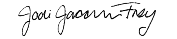 May 5, 2023